                              Град Пожаревац                 ЦЕНТАР ЗА СОЦИЈАЛНИ РАД                 12000 Пожаревац, Моше Пијаде 27, Текући рачун: 840-39661-67                      Централа: 012/223-681; 531-601; 531-602;                       Факс: 012/224-630;      E-mail: pozarevac.csr@minrzs.gov.rs                  ПИБ:102254953; Матични број:07160992; Шифра делатности:8899КОНКУРСНА ДОКУМЕНТАЦИЈАЦентар за социјални рад ул. Моше Пијаде бр.27, 12000 Пожаревац ЈАВНА НАБАВКА МАЛЕ ВРЕДНОСТИ –услуга- Прослава 8 марта и Крсне славе Центра за социјални рад ПожаревацЈАВНА НАБАКА МАЛЕ ВРЕДНОСТИЈАВНА НАБАВКА бр. 1.3-55110-168                                    Објављено на Порталу  јавних набавки:   18.02.2020. годинеhttp://portal.ujn.gov.rsУкупан бр. страна:56На основу члана 39. и 61. Закона о јавним набавкама („Службени гласник РС”, бр. 124/12, 14/15 и 68/15), у даљем тексту: Закон), члана 6. Правилника о обавезним елементима конкурсне документације у поступцима јавних набавки и начину доказивања испуњености услова („Службени гласник РС”, бр. 86/15), Одлуке о покретању поступка јавне набавке мале вредности по партијама бр. 1.3-55110-168/3 од 12. фебруара 2020. године и Решења о образовању комисије за јавну набавку мале вредности по партијама бр.1.3-55110-168/4 од 12. фебруара 2020. године, припремљена је: КОНКУРСНА ДОКУМЕНТАЦИЈАза јавну набавку мале вредности -   Угоститељске услуге  Прослава 8 марта и Крсне славе Центра за социјални рад ПожаревацЈН бр. 1.3-55110-186 која се у Плану набавки ЦСР Пожаревац налази под редним бројем 1.2.2.Конкурсна документација садржи:I  ОПШТИ ПОДАЦИ О ЈАВНОЈ НАБАВЦИ1.1ПОДАЦИ О НАРУЧИОЦУОБЕЗБЕЂЕЊЕ СРЕДСТАВА ЗА ЈАВНУ НАБАВКУСредства за реализацију јавне набавке број ЈНМВ 1.3-55110-168 обезбеђена су из буџета града Пожаревца за 2020, економска класификација 423621 - угоститељске услуге.ПОДАЦИ О ВРСТИ ПОСТУПКА ЈАВНЕ НАБАВКЕПредметна јавна набавка се спроводи у поступку јавне набавке мале вредности у складу са Законом и подзаконским актима којима се уређују јавне набавке.На ову јавну набавку мале вредности ће се осим Закона о јавним набавкама („Сл. гласник РС” бр. 124/2012, 14/2015 и 68/2015) и Правилника о обавезним елементима конкурсне документације у поступцима јавних набавки и начину доказивања испуњености услова („Сл. гласник РС” бр. 86/2015) примењивати и: - Закон о безбедности хране (''Службени гласник РС" бр. 41/09), - Закон о општем управном поступку, у делу који није регулисан Законом о јавним набавкама („Службени гласник РС" бр. 18/16), - Закон о облигационим односима, након закључења оквирног споразума, односно поједниачних уговора о јавној набавци и/или појединачних наруџбеница (''Службени лист СФРЈ" бр. 29/78, 39/85, 57/89, "Службени лист СРЈ" бр. 31/93 и "Сл. лист СЦГ", бр. 1/2003 - Уставна повеља). - Закон о раду ("Сл. гласник РС", бр. 24/2005, 61/2005, 54/2009, 32/2013 и 75/2014) и други правни акти који су наведени у овој конкурсној документацији, али и други позитивни акти (правног система Републике Србије) које Комисија за ову јавну набавку буде сматрала за неопходне приликом фазе стручне оцене понуда, и ако нису наведени у конкурсној документацији.ПОДАЦИ О ПРЕДМЕТУ ЈАВНЕ НАБАВКЕПредмет јавне набавке је набавка угоститељских услуга за потребе Центра за социјални рад Пожаревц, ОРН 55300000 – услуге ресторана и услуге послуживања храном.  Контакт:  Комисија за јавну набавку: Бисерка Тодоровић  Горан Рајчић Владан Антић Е - mail адреса: centarpo@gmail.com; 08:00 до 14:00 часова сваког радног дана (од понедељка до петка).II  ПОДАЦИ О ПРЕДМЕТУ ЈАВНЕ НАБАВКЕПредмет јавне набавкеПредмет јавне набавке бр. 1.3-55110-168 је Прослава 8 марта и Крсне славе Центра за социјални рад Пожаревац.Предметна јавна набавка је обликована по партијама: Партија 1– прослава 8 марта, ОРН 55300000 - услуге ресторана и услуге послуживања храном  Процењена вредност јавне набавке износи 67.500,00 динара без пореза на додату вредност. Партија 2 – прослава 8 Крсне славе Центра – Свет Јован Златоусти, ОРН 55300000 - услуге ресторана и услуге послуживања храном  Процењена вредност јавне набавке износи 180.000,00 динара без пореза на додату вредност. ЦИЉ ПОСТУПКА: Поступак се спроводи ради закључења уговора. Преузимање конкурсне документације: - Порталу јавних набавки: www.portal.ujn.gov.rs- Интернет страница наручиоца: http://czsrpozarevac.rs/III  ВРСТА, ТЕХНИЧКЕ КАРАКТЕРИСТИКЕ, КВАЛИТЕТ, КОЛИЧИНА И ОПИС ДОБАРА, РАДОВА ИЛИ УСЛУГА, НАЧИН СПРОВОЂЕЊА КОНТРОЛЕ И ОБЕЗБЕЂИВАЊА ГАРАНЦИЈЕ КВАЛИТЕТА, РОК ИЗВРШЕЊА ИЛИ ИСПОРУКЕ ДОБАРА, ЕВЕНТУАЛНЕ ДОДАТНЕ УСЛУГЕ И СЛ.Предмет јавне набавке бр. 1.3-55110-168 је Прослава 8 марта и Крсне славе Центра за социјални рад Пожаревац.Партија 1. Прослава 8 марта„ТЕХНИЧКА СПЕЦИФИКАЦИЈА) за 45 особаНАПОМЕНА: у цену услуге потребно је урачунати: алкохолно и безалкохолно пиће домаће производњеСПЕЦИФИКАЦИЈА: Понудом мора да буде обухваћено послуживање пића домаће производње за 45 особа  у количинама које нису ограничене и то: домаћа ракија (дуња,шљива) вермут пелинковац или одговарајућеракија виљамовка  coca-cola или одговарајуће fanta или одговарајуће bitter-lemon или одговарајуће ђус минерална вода „Књаз Милош“ или одговарајуће вино бело, Смедеревка, Грашевина или одговарајућевино Розе или одговарајуће вино црно Вранац или одговорајућепиво „Лав“ или Зајечарско или одговарајућеПартија 2.  ПРОСЛАВА КРСНЕ СЛАВЕ ЦЕНТРА ЗА СОЦИЈАЛНИ РАД ПОЖАРЕВАЦ (Свети Јован Златоусти)СПЕЦИФИКАЦИЈА: Понудом мора да буде обухваћено послуживање пића домаће производње за 120 особа  у количинама које нису ограничене и то: домаћа ракија (дуња,шљива) вермут пелинковац или одговарајућеракија виљамовка  coca-cola или одговарајуће fanta или одговарајуће bitter-lemon или одговарајуће ђус минерална вода „Књаз Милош“ или одговарајуће вино бело, Смедеревка, Грашевина или одговарајућевино Розе или одговарајуће вино црно Вранац или одговорајућепиво „Лав“ или Зајечарско или одговарајуће          Пружање услуга вршиће се на начин прописан Правилником о условима и начину обављања угоститељских делатности, начину пружања угоститељских услуга, разврставању угоститељских објеката и минимално техничким условима за уређење и опремање угоститељских објеката („Службени гласник РС“, бр. 48/12 и 58/16) у објекту понуђача/пружаоца услуга на основу захтева и потреба наручиоца.Оброци морају бити припремљени од намирница I квалитета и здравствено безбедна што је прописано нормама.*Закону о безбедности хране („Сл. гласник РС“, бр. 41/09),  	 Понуђач је у обавези да се приликом састављања понуде, придржава наведене тежине из обрасца спецификације, како би све понуде биле упоредиве.Простор који је Понуђач предвидео за прославу 8. Марта не може да дели, односно да издаје другим гостима у термину који је намењен Центру за социјални рад или да део простора уступи неком другом који такође организује прославу без сагласности Наручиоца Центра за социјални рад.За наведену услугу извршилац је обавезан да сачини рачун потписан од стране наручиоца. Саставни део рачуна је каса - парагон блок са детаљном спецификацијом извршене услуге и фискални рачун. Својеручним потписом, и печатом као одговорно лице понуђача, потврђујем да сам упознат са свим наведеним у делу „3. ВРСТА, ТЕХНИЧКЕ КАРАКТЕРИСТИКЕ, КВАЛИТЕТ, КОЛИЧИНА И ОПИС ДОБАРА, РАДОВА ИЛИ УСЛУГА НАЧИН СПРОВОЂЕЊА КОНТРОЛЕ И ОБЕЗБЕЂИВАЊА ГАРАНЦИЈЕ КВАЛИТЕТА, РОК ИЗВРШЕЊА ИЛИ ИСПОРУКЕ, ЕВЕНТУАЛНЕ ДОДАТНЕ УСЛУГЕ И СЛ“ за јавну набавку мале вредности број 1.3-55110-168, Прослава 8 марта и Крсне славе Центра за социјални рад Пожаревац. , односно да ћу се при припремању оброка  и цене за исте, строго придржавати свега наведеног све време извршења уговора.                                                М.П.                          _______________________________                                                                                           Одговорно лице понуђачаIV  УСЛОВИ ЗА УЧЕШЋЕ У ПОСТУПКУ ЈАВНЕ НАБАВКЕ ИЗ ЧЛ. 75. И 76. ЗАКОНА И УПУТСТВО КАКО СЕ ДОКАЗУЈЕ ИСПУЊЕНОСТ ТИХ УСЛОВАЗА ПАРТИЈУ 1. ПРОСЛАВА 8 МАРТА И ЗА ПАРТИЈУ 2. ПРОСЛАВА КРСНЕ СЛАВЕ ЦЕНТРА ЗА СОЦИЈАЛНИ РАД ПОЖАРТЕВАЦ	Право на учешће у поступку предметне јавне набавке има понуђач који испуњава обавезне услове за учешће, дефинисане чланом 75. ЗЈН, а испуњеност обавезних услова за учешће у поступку предметне јавне набавке, понуђач доказује на начин дефинисан у следећој табели, и то:V УПУТСТВО ПОНУЂАЧИМА КАКО ДА САЧИНЕ ПОНУДУ ЗА ПАРТИЈУ 1. ПРОСЛАВА 8 МАРТА И ЗА ПАРТИЈУ 2. ПРОСЛАВА КРСНЕ СЛАВЕ ЦЕНТРА ЗА СОЦИЈАЛНИ РАД ПОЖАРТЕВАЦЈавна набавка мале вредности са циљем закључења уговора - услуге – за партију 1. Прослава 8 марта и за Партију 2. Прослава Крсне славе Центра за социјални рад ПожаревацОд понуђача се очекује да детељно проучи сва упутства, обрасце, услове и спецификације које су садржане у конкурсној документацији. ◦ Непридржавање упутстава и неподношење свих тражених података и информација које су наведене у конкурсној документацији или подношење понуда које не одговарају условима предвиђених у конкурсној документацији представља у сваком погледу, ризик за ПОНУЂАЧА и као последицу може да доведе до одбијања понуде.1. ПОДАЦИ О ЈЕЗИКУ НА КОЈЕМ ПОНУДА МОРА ДА БУДЕ САСТАВЉЕНАПонуђач подноси понуду на српском језику.2. НАЧИН НА КОЈИ ПОНУДА МОРА ДА БУДЕ САЧИЊЕНАПонуда се припрема и подноси у складу са конкурсном документацијом и позивом за подношење понуде. Понуда се припрема на обрасцима, који су саставни део конкурсне документације, а у зависности од тога како понуђач наступа у понуди (за понуђача који наступа самостално, понуђача који наступа са подизвођачем/има и групу понуђача која подноси заједничку понуду). Стране образаца које понуђач не попуњава (у зависности од тога како наступа у понуди) није у обавези да достави уз понуду. Све стране образаца који се састоје из више страна и све стране модела уговора с (осим оних који се у складу са упутством не попуњавају и достављају) морају бити попуњене, на српском језику, јасне и недвосмислене, док последња страна мора бити оверена печатом и потписана од стране одговорног лица понуђача. Понуђачи понуду морају попунити словима и бројевима на месту где је то и назначено, из чега следи да знакови попут зареза, цртица, косих црта или којих других недефинисаних и несврсисходних упутству, што подразумева и остављена празна поља на местима на којима је назначено да се унесу слова или бројеви. Понуду, односно сву тражену документацију (има доказе, обрасце, спецификацију) пожељно је сложити и доставити према редоследу из конкурсне документације. Уколико се приликом сачињавања понуде начини грешка (у писању речи-текста, заокруживању понуђених опција, уношењу цифара или сл.), понуђач може исту исправити на начин што ће погрешно написане речи-текст, заокружену опцију, погрешно уписане цифре или сл. прецртати или избелити, а након тога поред исправљеног дела понуде ставити печат и потпис одговорног лица понуђача. Поред доказа којима се доказује испуњеност услова за учешће у поступку јавне набавке, а који су ближе наведени у делу 3. конкурсне документације "Услови за учешће у поступку јавне набавке из чл. 75. и 76. ЗЈН и упутство како се доказује испуњеност тих услова", понуда мора да садржи и следеће обрасце и документа:ЗА ПАРТИЈУ 1. ПРОСЛАВА 8 МАРТА1. Потписана и оверена глава “2. ВРСТА, ТЕХНИЧКЕ КАРАКТЕРИСТИКЕ, КВАЛИТЕТ, КОЛИЧИНА И ОПИС ДОБАРА, НАЧИН СПРОВОЂЕЊА КОНТРОЛЕ И ОБЕЗБЕЂИВАЊА ГАРАНЦИЈЕ КВАЛИТЕТА, РОК ИСПОРУКЕ“ 2. Образац 1 - Образац структуре цене 3. Образац 2- Образац понуде 4. Образац 3-Модел уговора5. Образац 4- Изјава понуђача о достављању средства финансијског обезбеђења  6. Образац 5- Менично овлашћење7. Образац 6 - Образац трошкова припреме понуде8. Образац 7 - Изјава о независној понуди 9. Образац 8 - Изјава понуђача, дата у смислу члана 75. става 2. ЗЈН, о поштовању обавеза које произилазе из важећих прописа 10. Образац 9 – Изјава о испуњавању обавезних услова из конкурсне документацијеЗА ПАРТИЈУ 2. ПРОСЛАВА КРСНЕ СЛАВЕ ЦЕНТРА ЗА СОЦИЈАЛНИ РАД ПОЖАРЕВАЦ1. Потписана и оверена глава “2. ВРСТА, ТЕХНИЧКЕ КАРАКТЕРИСТИКЕ, КВАЛИТЕТ, КОЛИЧИНА И ОПИС ДОБАРА, НАЧИН СПРОВОЂЕЊА КОНТРОЛЕ И ОБЕЗБЕЂИВАЊА ГАРАНЦИЈЕ КВАЛИТЕТА, РОК ИСПОРУКЕ“ 2. Образац 1 - Образац структуре цене 3. Образац 2- Образац понуде 4. Образац 3-Модел уговора5. Образац 4- Изјава понуђача о достављању средства финансијског обезбеђења  6. Образац 5- Менично овлашћење7. Образац 6 - Образац трошкова припреме понуде8. Образац 7 - Изјава о независној понуди 9. Образац 8 - Изјава понуђача, дата у смислу члана 75. става 2. ЗЈН, о поштовању обавеза које произилазе из важећих прописа 10. Образац 9 – Изјава о испуњавању обавезних услова из конкурсне документацијеНапомена: *Све стране модела уговора морају бити попуњене, док последња страна мора бити оверена печатом и потписом одговорног лица понуђача, чиме понуђач потврђује да прихвата све елементе модела уговора.. **За случај подношења заједничке понуде, поред наведеног, у моделу уговора код страна потписница, наводи се назив и седиште (адреса) члана групе који је споразумом чланова групе одређен да потпише оквирни споразум. У случају наступа са подизвођачем/има понуђач је дужан да у моделу уговора наведе тражене податке о сваком ангажованом подизвођачу. Уколико понуђач не достави све тражене доказе из дела конкурсне документације "Услови за учешће у поступку јавне набавке из чл. 75. и 76. ЗЈН и упутство како се доказује испуњеност тих услова" и не достави све потребне обрасце и документа наведена у овом делу конкурсне документације, таква понуда ће бити одбијена као неприхватљива.Како се само изабрани понуђач обавезује да у тренутку закључења уговора достави  меницу за добро извршење посла, понуђачи нису у обавези да Образац 11-менично овлашћење попуне у целости и доставе приликом подношења својих понуда и тако стварају додатне трошкове, меницу је потребно да достави само изабрани понуђач у тренутку закључења уговора.ПРИПРЕМАЊЕ ПОНУДАПонуде се припремају у складу са позивом за подношење понуда и конкурсном документацијом. Конкурсна документација у поглављима садржи Упутство понуђачима како да сачине понуду и Упутство како се доказује испуњеност обавезних и додатних услова за учешће у поступку. Заинтересовани понуђачи могу извршити увид и преузимање конкурсне документације до дана и часа истека рока за подношење понуда:  -са Портала јавних набавкиportal.ujn.gov.rs и     - Интернет страница наручиоца: http://czsrpozarevac.rs/Заинтересовано лице може, у писаном облику тражити од наручиоца додатне информације или појашњења у вези са припремањем понуде, при чему може да укаже наручиоцу и на евентуално уочене недостатке и неправилности у конкурсној документацији, најкасније пет дана пре истека рока за подношење понуде. Особa за контакт je Рајчић Горан, е-пошта centarpo@gmail.com телефон 012/223-681, у периоду од 10,00-14,00 часова. НАЧИН ПОДНОШЕЊА ПОНУДЕ И РОК ЗА ПОДНОШЕЊЕ ПОНУДА       На сваком понуђачу је право избора да ли ће  поднети понуду само за партију број 1 или само за партију број 2 или за обе партије.Понуђач подноси понуду са припадајућом документацијом непосредно или путем поште у затвореној коверти или кутији (затворена на начин да се приликом отварања понуда може са сигурношћу утврдити да се први пут отвара) са назнаком: ПОНУДА ЗА  ПОСТУПАК ЈАВНЕ НАБАВКЕ МАЛЕ ВРЕДНОСТИ ЈНМВ 1.3-55110-168„Угоститељске услуге – прослава 8 марта - Партија 1“ (не отварати) на адресу: Центар за социјални рад Пожаревца - Комисија за јавне набавке, 12000 Пожаревац, ул. Моше Пијаде бр. 27. Понуђач је дужан да на полеђини коверте или кутије назначи: пословно име или скраћени назив, адресу, телефон и контакт особу. илиПОНУДА ЗА  ПОСТУПАК ЈАВНЕ НАБАВКЕ МАЛЕ ВРЕДНОСТИ ЈНМВ 1.3-55110-168 „Угоститељске услуге – прослава Крсне славе Центра за социјални рад Пожаревца,  - Партија 2“ (не отварати) на адресу: Центар за социјални рад Пожаревца - Комисија за јавне набавке, 12000 Пожаревац, ул. Моше Пијаде бр. 27. Понуђач је дужан да на полеђини коверте или кутије назначи: пословно име или скраћени назив, адресу, телефон и контакт особу.ИлиПОНУДА ЗА  ПОСТУПАК ЈАВНЕ НАБАВКЕ МАЛЕ ВРЕДНОСТИ ЈН МВ 03-55110-168„Угоститељске услуге – прослава 8 марта - Партија 1“ и прослава Крсне славе Центра за социјални рад Пожаревца,  - Партија 2(не отварати) на адресу: Центар за социјални рад Пожаревца - Комисија за јавне набавке, 12000 Пожаревац, ул. Моше Пијаде бр. 27. Понуђач је дужан да на полеђини коверте или кутије назначи: пословно име или скраћени назив, адресу, телефон и контакт особу.Понуђач понуду подноси непосредно на писарницу Центра за социјални рад Пожаревац ул. Моше Пијаде бр.27 или путем поште на адресу Центра за социјални рад Пожаревац ул. Моше Пијаде бр.27; 12000 Пожаревац у затвореној коверти или кутији, затворену на начин да се приликом отварања понуда може са сигурношћу утврдити да се први пут отвара. На полеђини коверте или на кутији навести назив и адресу понуђача. У случају да понуду подноси група понуђача, на коверти је потребно назначити да се ради о групи понуђача и навести називе и адресу свих учесника у заједничкој понуди.Крајњи рок за подношење понуда је 27. фебруар 2020. године до 12,00 часова. Радно време писарнице за непосредно подношење понуда је сваког радног дана од 7,00-14,30 часова. Наручилац ће, по пријему одређене понуде, на коверти, односно кутији у којој се понуда налази, обележити време пријема и евидентирати број и датум понуде према редоследу приспећа. Уколико је понуда достављена непосредно наручилац ће понуђачу предати потврду пријема понуде. У потврди о пријему наручилац ће навести датум и сат пријема понуде. Понуда коју наручилац није примио у року одређеном за подношење понуда, односно која је примљена по истеку дана и сата до којег се могу понуде подносити, сматраће се неблаговременом.Пожељно је да сви документи поднети уз понуду буду повезани траком или спиралом у целини и запечаћени тако да се не могу накнадно убацивати, одстрањивати и замењивати поједини листови, односно прилози, а да се видно не оштете листови или печат.Наведени обрасци морају бити попуњени, не графитном оловком, потписани од стране овлашћеног лица понуђача и подизвођача (уколико их има) и оверени печатом.Уколико понуђачи подносе заједничку понуду, група понуђача може да се определи да обрасце дате у конкурсној документацији потписују и печатом оверавају сви понуђачи из групе понуђача или група понуђача може да одреди једног понуђача из групе који ће потписивати и печатом оверавати обрасце дате у конкурсној документацији, изузев образац који подазумевају давање изјава под материјалном и кривичном одговорношћу, који морају бити потписани и оверени печатом од стране сваког понуђача из групе понуђача. У случају да се понуђачи определе да један понуђач из групе потписује и печатом оверава обрасце дате у конкурсној документацији ( изузев образаца који подразумевају давање изјава под материјалном и кривичном одговорношћу), наведено треба дефинисати споразумом којим се понуђачи из групе међусобно и према наручиоцу обавезују на извршење јавне набавке, а који чини саставни део заједничке понуде сагласно члану 81. Закона.ТРОШКОВИ ПРИПРЕМЕ ПОНУДЕПонуђач може да, у оквиру понуде, достави укупан износ и структуру трошкова припремања понуде. Трошкове проузроковане припремом и подношењем понуде сноси искључиво понуђач и не може тражити од наручиоца накнаду трошкова. Ако је поступак јавне набавке обустављен из разлога који су на страни наручиоца, наручилац је дужан да понуђачу надокнади трошкове прибављања средства обезбеђења, под условом да је понуђач тражио накнаду тих трошкова у својој понуди и доставио доказ о извршеној уплати трошкова. Уколико понуђач као саставни део понуде достави попуњен, потписан од стране овлашћеног лица понуђача и печатом оверен Образац 6 - Образац трошкова припреме понуде, сматраће се да је понуђач доставио захтев за накнаду трошкова.2.4. ПОНУДА СА ВАРИЈАНТАМАПодношење понуде са варијантама није дозвољено.  2.5. ИЗМЕНЕ, ДОПУНА ИЛИ ОПОЗИВ ПОНУДЕПонуђач може да измени, допуни или опозове своју понуду писаним обавештењем пре истека рока за подношење понуда. Уколико се измена понуде односи на понуђену цену, цена мора бити изражена у динарском износу, а не у процентима. Начин обрачуна цене у случају измене понуде кроз измену цене вршиће се корекцијом понуђене основне цене по појединачним позицијама или јединичним ценама, на начин линеарне корекције у зависности од коначне укупне цене након извршене измене понуде. Свако обавештење о измени, допуни или опозиву понуде биће припремљено, означено и достављено са ознаком на коверти “Измена понуде” или “Допуна понуде” или «Опозив понуде» за  ПОСТУПАК ЈАВНЕ НАБАВКЕ ЈН МВ 03-55110-834 за „Угоститељске услуге – прослава 8 марта-Партија 1“. Или“Измена понуде” или “Допуна понуде” или «Опозив понуде» за  ПОСТУПАК ЈАВНЕ НАБАВКЕ ЈН МВ 03-55110-834 за „Угоститељске услуге – прослава крсна славе Центра за социјални рад Пожаревац-Партија 2“. Или“Измена понуде” или “Допуна понуде” или «Опозив понуде» за  ПОСТУПАК ЈАВНЕ НАБАВКЕ ЈН МВ 03-55110-834 за „Угоститељске услуге – прослава 8 марта-Партија 1“и „Угоститељске услуге – прослава крсна славе Центра за социјални рад Пожаревац-Партија 2“. Понуда не може бити измењена после истека рока за подношење. 2.6. САМОСТАЛНО ПОДНОШЕЊЕ ПОНУДАПонуђач може да поднесе само једну понуду. Понуђач који је самостално поднео понуду не може истовремено да учествује у заједничкој понуди или као подизвођач, нити исто лице може учествовати у више заједничких понуда. 2.7. УСЛОВИ ЗА ПОДИЗВОЂАЧЕПонуду може поднети понуђач који наступа са подизвођачима. Понуђач је у обавези да у понуди наведе да ли ће извршење јавне набавке делимично поверити подизвођачу и да наведе у својој понуди, проценат укупне вредности набавке који ће поверити подизвођачу, а који не може бити већи од 50 % као и део предмета набавке који ће извршити преко подизвођача. Понуђач је дужан да за подизвођаче достави доказе о испуњености обавезних услова из члана 75. став 1. тачка 1) до 4)  закона, а доказ о испуњености услова из члана 75. став 1. тачка 5) овог закона за део набавке који ће извршити преко подизвођача. У том случају је услове из члана 76. Закона о јавним набавкама, понуђач дужан испунити самостално. Понуђач у потпуности одговара наручиоцу за извршење обавеза из поступка јавне набавке, односно извршење уговорних обавеза, без обзира на број подизвођача. Понуђач је дужан да наручиоцу, на његов захтев, омогући приступ код подизвођача, ради утврђивања испуњености тражених услова.2.8. ЗАЈЕДНИЧКА ПОНУДАПонуду може поднети група понуђача.Уколико понуду подноси група понуђача, саставни део заједничке понуде мора бити споразум којим се понуђачи из групе међусобно и према наручиоцу обавезују на извршење јавне набавке, а који обавезно садржи податке из члана 81. ст. 4. тач. 1) до 6) Закона и то податке о: члану групе који ће бити носилац посла, односно који ће поднети понуду и који ће заступати групу понуђача пред наручиоцем, понуђачу који ће у име групе понуђача потписати уговор, понуђачу који ће у име групе понуђача дати средство обезбеђења, понуђачу који ће издати рачун, рачуну на који ће бити извршено плаћање, обавезама сваког од понуђача из групе понуђача за извршење уговора.Група понуђача је дужна да достави све доказе о испуњености услова који су наведени у поглављу IV конкурсне документације, у складу са упутством како се доказује испуњеност услова (Образац изјаве из поглавља IV).Понуђачи из групе понуђача одговарају неограничено солидарно према наручиоцу. Задруга може поднети понуду самостално, у своје име, а за рачун задругара или заједничку понуду у име задругара.Ако задруга подноси понуду у своје име за обавезе из поступка јавне набавке и уговора о јавној набавци одговара задруга и задругари у складу са законом.Ако задруга подноси заједничку понуду у име задругара за обавезе из поступка јавне набавке и уговора о јавној набавци неограничено солидарно одговарају задругари.РОК ИЗВРШЕЊА УСЛУГЕРок извршења услуге за партију 1.-прослава 8 марта је 8. март 2020. године у периоду од 19,00 часова до 01,00 часа после поноћи Рок извршења услуге за партију 2.- прослава Крсне славе Центра за социјални рад Пожаревац, Свети Јован Златоусти (26.11.2020) славиће се , 26. новембара 2020. године у периоду од 16,00 часова до 01,00 часа после поноћи.УСЛОВИ ПЛАЋАЊАБез аванса, у року до 45 дана по извршењу услуге. Плаћање се врши уплатом на рачун понуђача.Понуђачу није дозвољено да захтева аванс.Понуда понуђача који у понуди наведе аванс биће одбијена као неприхватљива. ВАЛУТА И ЦЕНАЦена мора бити исказана у динарима, са и без пореза на додату вредност, са урачунатим свим трошковима које понуђач има у реализацији предметне јавне набавке, с тим да ће се за оцену понуде узимати у обзир цена без пореза на додату вредност. Цена је фиксна и не може се мењати.  Ако је у понуди исказана неуобичајено ниска цена, наручилац ће поступити у складу са чланом 92. Закона. Цену је потребно изразити нумерички и текстуално, при чему текстуално изражена цена има предност у случају несагласности.ФИНАНСИЈСКО ОБЕЗБЕЂЕЊЕПонуђач који наступа самостално, понуђач који наступа са подизвођачима, односно група понуђача је у обавези да уз понуду достави, посебно за партију 1 и посебно за партију 2:- у тренутку закључења уговора доставити: једну бланко соло меницу, потписану и печатом оверену од стране овлашћеног лица са попуњеним, потписаним од стране овлашћеног лица и печатом овереним обрасцем меничног писма – овлашћења за корисника бланко соло менице, фотокопијом картона депонованих потписа и копијом захтева за регистрацију меница, овереном од пословне банке регистрованом у Регистру меница Народне банке Србије, као средство финансијског обезбеђења за добро, квалитетно и у року извршења посла, у висини од 10% од вредности уговора без ПДВ-а, при чему вредност мора бити изражена у динаримаПонуђач који наступа самостално, понуђач који наступа са подизвођачима, односно група понуђача је у обавези да уз понуду достави изјаву о достављању средстава финансијског обезбеђења. Изјаву и меницу понуђач мора да достави за партију 1. уколико  подноси само за партију 1, односно за партију 2 уколико подноси само за партију 2, или две изјаве и две менице уколико подноси за обе партије.НАПОМЕНА: Меница мора бити потписана од стране лица овлашћеног за заступање и регистрована у складу са чланом 47а. Закона о платном промету («Службени лист СРЈ»бр. 3/02 и 5/03 и («Службени гласник РС» бр. 43/04, 62/06 и 31/11 и одлуком НБС о ближим условима, садржини и начину вођења регистра меница и овлашћења («Службени гласник РС», бр. 56/11) у Регистру меница Народне банке Србије,  а као доказ понуђач уз меницу доставља копију захтева за регистрацију менице са серијским бројем менице, основом по коме је издата - учешће у поступку  јавне набавке), овереног од своје пословне банке. У супротном понуда ће се одбити због битних недостатака као неприхватљива. Садржина менице:  Бланко соло меница мора бити безусловна, платива на први позив, не може садржати додатне услове за исплату, краће рокове од рокова које је одредио наручилац,  мањи износ од онога који је одредио наручилац или промењену месну надлежност за решавање спорова. Бланко соло меница мора да садржи потпис и печат понуђача. Потпис овлашћеног лица на меници и меничном овлашћењу мора бити идентичан са потписом у картону депонованих потписа.  Уколико средство обезбеђења није дато у складу са захтевом из конкурсне документације понуда понуђача биће одбијена као неприхватљива због битних недостатака.  По истеку рока важења менице наручилац ће предметну меницу вратити, на писани захтев добављача. Уколико понуђач не достави  изјаву о достављању средстава финансијског обезбеђења за добро извршење посла понуда ће бити одбијена као неприхватљива. 2.13. ДОДАТНЕ ИНФОРМАЦИЈЕ И ПОЈАШЊЕЊАЗаинтересовано лице може, у писаном облику тражити од наручиоца додатне информације или појашњења у вези са припремањем понуде, при чему може да укаже наручиоцу и на евентуално уочене недостатке и неправилности у конкурсној документацији, најкасније пет дана пре истека рока за подношење понуде. Комуникација у вези са додатним информацијама, појашњењима и одговорима врши се на начин одређен чланом 20. Закона о јавним набавкама и то: 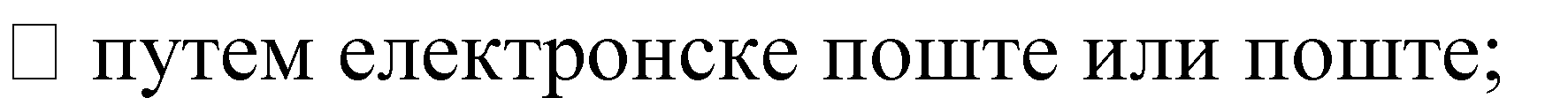 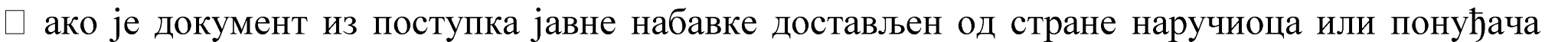 путем електронске поште, страна која је извршила достављање дужна је да од друге стране захтева да на исти начин потврди пријем тог документа, што је друга страна дужна да учини када је то неопходно као доказ да је извршено достављање.Особa за контакт je Рајчић Горан, е-пошта: centarpo@gmail.com телефон 012/223-681, у периоду од 10,00-14,00 часова. Напомена:Све  захтеве за додатним информацијама путем e - maila, слати само у радно време наручиоца, сваког радног дана у периоду од 08,00-14,00 часова.2.14. ДОДАТНА ОБЈАШЊЕЊА, КОНТРОЛА  И ДОПУШТЕНЕ ИСПРАВКЕНаручилац може да захтева од понуђача додатна објашњења која ће му помоћи при прегледу, вредновању и упоређивању понуда, а може да врши и контролу (увид) код понуђача односно његовог подизвођача.Наручилац може, уз сагласност понуђача, да изврши исправке рачунских грешака уочених приликом разматрања понуде по окончаном поступку отварања понуда.У случају разлике између јединичне и укупне цене, меродавна је јединична цена.Ако се понуђач не сагласи са исправком рачунских грешака, наручилац ће његову понуду одбити као неприхватљиву.2.15. РОК ВАЖЕЊА ПОНУДЕРок важења понуде не може бити краћи 60 дана од дана јавног отварања понуда.Понуђач је дужан да у понуди назначи рок важења понуде. Понуда која има краћи рок важења понуде од 60 дана, као и понуда у којој понуђач није навео рок важења понуде, биће одбијена као неприхватљива.У случају истека рока важења понуде, наручилац је дужан да у писаном облику затражи од понуђача продужење рока важења понуде.Понуђач који прихвати захтев за продужење рока важења понуде на може мењати понуду2.16. КРИТЕРИЈУМИ ЗА ОЦЕЊИВАЊЕ ПОНУДАКритеријум за оцењивање понуде је најнижа понуђена цена. У ситуацији када постоје две или више понуда са истом понуђеном ценом наручилац ће избор најповољније понуде извршити путем жреба. Наручилац ће писмено обавестити све понуђаче који су поднели понуде о датуму када ће се одржати извлачење путем жреба. Жребом ће бити обухваћене само оне понуде које имају једнаку најнижу понуђену цену.Извлачење путем жреба наручилац ће извршити јавно, у присуству понуђача, и то тако што ће називе понуђача који имају исту најнижу понуђену цену исписати на одвојеним папирима, који су исте величине и боје, те ће све те папире ставити у кутију одакле ће извући само један папир. Понуђачу чији назив буде на извученом папиру биће додељен уговор. Понуђачима који не присуствују овом поступку наручилац ће доставити записник извлачења путем жреба. У случају примене критеријума најниже понуђене цене, а у ситуацији када постоје понуде домаћег и страног понуђача који пружају услуге, наручилац мора изабрати понуду домаћег понуђача под условом да његова понуђена цена није већа од 5% у односу на нaјнижу понуђену цену страног понуђача.  2.17. ОБАВЕШТЕЊЕ ПОНУЂАЧИМАПонуђач је дужан да уз понуду достави изјаву о независној понуди којом под пуном материјалном и кривичном одговорношћу потврђује да је понуду поднео независно, без договора са другим понуђачима или заинтересованим лицима. Понуда понуђача који не достави потписану и печатом оверену изјаву о независној понуди биће одбијена као неприхватљива.Понуђач је дужан да при састављању своје понуде изричито наведе да је поштовао обавезе које произлазе из важећих прописа о заштити на раду, запошљавању и условима рада, заштити животне средине, као и да нема забрану обављања делатности која је на снази у време подношења понуде. Понуда понуђача који не достави потписану и печатом оверену изјаву о поштовању обавеза из претходног става биће одбијена као неприхватљива. Накнаду за коришћење патената, као и одговорност за повреду заштићених права интелектуалне својине трећих лица, сноси понуђач. 2.18. ЗАШТИТА ПОВЕРЉИВОСТИ ПОДАТАКАНаручилац је дужан да: чува, као поверљиве, све податке о понуђачу садржане у понуди које је као такве, у складу са законом, понуђач означио у понуди; одбије давање информације која би значила повреду поверљивости података добијених у понуди и чува као пословну тајну имена заинтересованих лица, понуђача као и податке о поднетим понудама, до отварања понуда. Понуђач не може да означи поверљивим доказе о испуњености обавезних услова, цену и остале податке из понуде који су од значаја за примену елемената критеријума и рангирања. Понуђач не може да означи поверљивим доказе о испуњености обавезних услова, цену и остале податке из понуде који су од значаја за примену елемената критеријума и рангирања.РОК ЗА ЗАКЉУЧЕЊЕ УГОВОРАОквирни рок у коме ће наручилац донети одлуку о додели уговора је 5 (пет) дана од дана отварања понуда. Наручилац закључује уговор о јавној набавци са понуђачем којем је додељен уговор у року од осам дана од дана протека рока за подношење захтева за заштиту права. Ако понуђач којем је додељен уговор одбије да закључи уговор о јавној набавци, наручилац може да закључи уговор са првим следећим најповољнијим понуђачем. У случају да је поднета само једна понуда наручилац може закључити уговор пре истека рока за подношење захтева за заштиту права, у складу са чланом 112. став 2. тачка 5) Закона. ИЗМЕНЕ ТОКОМ ТРАЈАЊАУГОВОРАНаручилац може након закључења уговора о јавној набавци без спровођења поступка јавне набавке повећати обим предмета набавке, с тим да се вредност уговора може повећати максимално до 5% од укупне вредности првобитно закљученог уговора, при чему укупна вредност повећања уговора не може да буде већа од вредности из члана 39. став 1. Закона о јавним набавкама („Службени гласник РС“, бр. 124/12, 14/15 и 68/15).(НЕГАТИВНЕ РЕФЕРЕНЦЕ)Наручилац може одбити понуду уколико поседује доказ о постојању негативне референце у складу са чланом 82. Закона о јавним набавкама. РАЗЛОЗИ ЗБОГ КОЈИХ ПОНУДА МОЖЕ БИТИ ОДБИЈЕНА (БИТНИ НЕДОСТАЦИ ПОНУДЕ И НЕГАТИВНЕ РЕФЕРЕНЦЕ) Понуда која не испуњава све услове из ЗЈН, позива и конкурсне документације, биће одбијена као неприхватљива.  Наручилац ће одбити понуду ако:1) понуђач не докаже да испуњава обавезне услове за учешће; 2) понуђач не докаже да испуњава додатне услове за учешће; 3) понуђач није доставио тражено средство обезбеђења; 4) је понуђени рок важења понуде краћи од прописаног; 5) понуда садржи друге недостатке због којих није могуће утврдити стварну садржину понуде или није могуће упоредити је са другим понудама. Наручилац може одбити понуду уколико поседује доказ да је понуђач у претходне три године у поступку јавне набавке: 1) поступао супротно забрани из члана 23. и 25. ЗЈН; 2) учинио повреду конкуренције; 3) доставио неистините податке у понуди или без оправданих разлога одбио да закључи оквирни споразум, односно појединачан уговор о јавној набавци и/или појединачну наруџбеницу, након што му је оквирни споразум, односно уговор додељен; 4) одбио да достави доказе и средства обезбеђења на шта се у понуди обавезао. Наручилац може одбити понуду уколико поседује доказ који потврђује да понуђач није испуњавао своје обавезе по раније закљученим уговорима о јавним набавкама који су се односили на исти предмет јавне набавке, за период од претходне три године пре објављивања позива за подношење понуда. Као релевантни докази сматраће се: 1. правоснажна судска одлука или коначна одлука другог надлежног органа (чак и ако се односи на поступак који је спровео или уговор који је закључио и други наручилац, под условом да је предмет јавне набавке истоврстан), 2. исправа о реализованом средству обезбеђења испуњења обавеза у поступку јавне набавке или испуњења уговорних обавеза, 3. исправа о наплаћеној уговорној казни, 4. рекламације потрошача, односно корисника, ако нису отклоњене у уговореном року, 5. изјава о раскиду уговора због неиспуњења битних елемената уговора дата на начин и под условима предвиђеним законом којим се уређују облигациони односи, 6. доказ о ангажовању на извршењу уговора о јавној набавци лица која нису означена у понуди као подизвођачи, односно чланови групе понуђача, 7. други одговарајући доказ примерен предмету јавне набавке, који се односи на испуњење обавеза у ранијим поступцима јавне набавке или по ранијем закљученим уговорима о јавним набавкама. Наручилац може одбити понуду ако поседује правоснажну судску одлуку или коначну одлуку другог надлежног органа која се односи на поступак који је спровео или уговор који је закључио и други наручилац ако је предмет јавне набавке истоврстан.НАЧИН И РОК ЗА ПОДНОШЕЊЕ ЗАХТЕВА ЗА ЗАШТИТУ ПРАВА ПОНУЂАЧА 	Захтев за заштиту права може да поднесе понуђач, односно заинтересовано лице, који има интерес за закључење уговора у конкретном поступку јавне набавке и који је претрпео или би могао да претрпи штету због поступања наручиоца противно одредбама Закона. Захтев за заштиту права може да поднесе и Управа за јавне набавке, Државна ревизорска институција, јавни правобранилац и грађански надзорник. Захтев за заштиту права понуђача може се поднети у току целог поступка јавне набавке, против сваке радње наручиоца, осим ако законом није другачије предвиђено. Захтев за заштиту права којим се оспорава врста поступка, садржина позива за подношење понуда или конкурсне документације сматраће се благовременим уколико је примљен од стране наручиоца најкасније три дана пре истека рока за подношење понуда, без обзира на начин достављања и уколико је подносилац захтева указао наручиоцу на евентуално уочене недостатке и неправилности у конкурсној документацији, а наручилац исте није отклонио. Захтев за заштиту права којим се оспоравају радње које наручилац предузме пре истека рока за подношење понуда, а након истека напред наведеног рока (три дана пре истека рока за подношење понуда), сматраће се благовременим ако је поднет најкасније до истека рока за подношење понуда. После доношења одлуке о закључењу оквирног споразума или одлуке о обустави поступка, рок за подношење захтева за заштиту права је пет дана од дана објављивања одлуке на Порталу јавних набавки. Захтевом за заштиту права не могу се оспоравати радње наручиоца предузете у поступку јавне набавке, ако су подносиоцу захтева били или могли бити познати разлози за његово подношење пре истека рока за подношење понуда, а подносилац захтева га није поднео пре истека тог рока. Ако је у истом поступку јавне набавке поново поднет захтев за заштиту права од стране истог подносиоца захтева, у њему се не могу оспоравати радње наручиоца за које је подносилац захтева знао или могао знати приликом подношења претходног захтевЗахтев за заштиту права подноси се наручиоцу, а копија се истовремено доставља Републичкој комисији. О поднетом захтеву за заштиту права наручилац објављује обавештење на Порталу јавних набавки најкасније у року од два дана од дана пријема захтева за заштиту права. Наручилац може да одлучи да заустави даље активности у случају подношења захтева за заштиту права, при чему је дужан да у обавештењу о поднетом захтеву за заштиту права наведе да зауставља даље активности у поступку јавне набавке. (у вези члана 150. ЗЈН) 
Захтев за заштиту права мора да садржи све елементе предвиђене у члану 151. став 1. ЗЈН и то: 1. назив и адресу подносиоца захтева и лице за контакт, 2. назив и адресу наручиоца, 3. податке о јавној набавци која је предмет захтева, односно о одлуци наручиоца, 4. повреде прописа којима се уређује поступак јавне набавке, 5. чињенице и доказе којима се повреде доказују, 6. потврду о уплати таксе из члана 156. Закона, 7. потпис подносиоца. Подносилац захтева за заштиту права је дужан да уз захтев за заштиту права достави доказ о уплати таксе у коме је наведен назив уплатиоца, у износу од 60.000,00 динара, на жиро рачун број: 840-30678845-06, шифра плаћања: 153 или 253, позив на број: 1.3-55110-2662 прималац: „Буџет Републике Србије“, сврха: „ЗЗП, Центар за социјални рад Пожаревац", ЈНМВ Прослава 8. марта – Партија 1. или Прослава Крсне славе Центра за социјални рад – Партија 2.  .ЈНМВ бр.03-55110-168 “. Доказ мора садржати потпис овлашћеног лица субјекта овлашћеног за обављање платног промета са видљивим датумом реализације уплате.2.23. ИЗМЕНЕ КОНКУРСНЕ ДОКУМЕНТАЦИЈЕАко наручилац у року предвиђеном за подношење понуда измени или допуни конкурсну документацију, дужан је да без одлагања измене или допуне објави на Порталу јавних набавки и на својој интернет страници. Ако наручилац измени или допуни конкурсну документацију осам или мање дана пре истека рока за подношење понуда, наручилац је дужан да продужи рок за подношење понуда и објави обавештење о продужењу рока за подношење понуда. 2.24. ИСПРАВКА ГРЕШКЕ У ПОДНЕТОЈ ПОНУДИУколико понуђач начини грешку у попуњавању, дужан је да исту избели и правилно попуни, а место начињене грешке парафира и овери печатом.  2.25. ОДУСТАНАК ОД ПРЕДМЕТНЕ ЈАВНЕ НАБАВКЕНаручилац је дужан да обустави поступак јавне набавке уколико нису испуњени услови за доделу уговора из члана 107. Закона о јавним набавкама. Наручилац задржава право да одустане од предметне јавне набавке.  Наручилац доноси одлуку о обустави поступка јавне набавке на основу извештаја о стручној оцени понуда, уколико нису испуњени услови за доделу уговора. Наручилац може да обустави поступак јавне набавке из објективних и доказивих разлога, који се нису могли предвидети у време покретања поступка и који онемогућавају да се започети поступак оконча или услед којих је престала потреба наручиоца за предметном набавком због чега се неће понављати у току исте буџетске године, односно у наредних шест месеци. VI ОБРАЗАЦ ПОНУДЕЗА ПАРТИЈУ 1 ПРОСЛАВА 8 МАРТАПонуда бр ________________ од __________________ за јавну набавку мале вредности – Прослава 8 марта, ЈН.бр. 1.3-55110-168.1)ОПШТИ ПОДАЦИ О ПОНУЂАЧУДатум 					              Понуђач    М. П. _____________________________			________________________________2) ПОНУДУ ПОДНОСИ: Датум 					              Понуђач    М. П. _____________________________			________________________________Напомена: заокружити начин подношења понуде и уписати податке о подизвођачу, уколико се понуда подноси са подизвођачем, односно податке о свим учесницима заједничке понуде, уколико понуду подноси група понуђача3) ПОДАЦИ О ПОДИЗВОЂАЧУ Датум 					              Понуђач    М. П. _____________________________			________________________________Напомена:Табелу „Подаци о подизвођачу“ попуњавају само они понуђачи који подносе  понуду са подизвођачем, а уколико има већи број подизвођача од места предвиђених у табели, потребно је да се наведени образац копира у довољном броју примерака, да се попуни и достави за сваког подизвођача.4) ПОДАЦИ О УЧЕСНИКУ  У ЗАЈЕДНИЧКОЈ ПОНУДИДатум 					              Понуђач    М. П. _____________________________			________________________________Напомена:Табелу „Подаци о учеснику у заједничкој понуди“ попуњавају само они понуђачи који подносе заједничку понуду, а уколико има већи број учесника у заједничкој понуди од места предвиђених у табели, потребно је да се наведени образац копира у довољном броју примерака, да се попуни и достави за сваког понуђача који је учесник у заједничкој понуди.Образац 1ОБРАЗАЦ СТРУКТУРЕ ЦЕНЕ СА УПУТСТВОМ КАКО ДА СЕ ПОПУНИ НАПОМЕНА: у цену комплетне услуге потребно је урачунати: алкохолно и безалкохолно пиће домаће производње (наведено у „ТЕХНИЧКА СПЕЦИФИКАЦИЈА) за 45 особа у количинама које нису ограничене  Упутство за попуњавање обрасца структуре цене:Понуђач треба да попуни образац структуре цене на следећи начин: у колони 5. уписати колико износи цена по јединици мере без ПДВ-а; у колони 6. уписати колико износи цена по јединици мере са ПДВ-ом; у колони 7. уписатиукупну цену без ПДВ-а и то тако што се помножи количина, односно број особа (наведених у колони 4.) са ценом по јединици мере без ПДВ-а (наведена у колони 5.); у колони 8. уписати укупну цену са ПДВ-ом и то тако што се помножи количина, односно број особа (наведених у колони 4.) са ценом по јединици мере са ПДВ-ом (наведена у колони 6.). У понуђену цену мора да буде обухваћено послуживање пића домаће производње (наведено у „Техничкој спецификацији“ на страни бр.5)  за 45 особа  у количинама које нису ограничене. 	                                                                                                            Потпис овлашћеног лица Датум: ________________ 	              М.П.                         _________________________ Образац 2ПОДАЦИ О ПОНУДИ: ЗА ПАРТИЈУ 1 –ПРОСЛАВА 8. МАРТАНапомена: У табелу уписати укупну цену за храну и пиће за 45 особа и као таква представља понуду кој аће се рангирати по критеријуму најнижа понуђена цена.	3. Услови плаћања :- без аванса, у року до 45 дана по извршеној по испостављеној исправној фактури.Рок извршења услуге 8. март 2020. године у периоду од 19,00 часова до 01,00 часа после поноћи.Важност понуде износи ______ (______________________________) дана од дана отварања понуда (не краћи од 60 дана)      словимаЗа извршење набавке ангажујемо _______ (__________) подизвођача                                                          	словима   (уписати број подизвођача) који ће извршити _________% набавке.                                                                 Део 	предмета 	набавке 	који 	ће 	бити 	извршен 	преко 	подизвођача: _________________________________________. 	                                                                                          Потпис овлашћеног лица Датум: _____________ 	                                                                             М.П.             ________________________Образац 3МОДЕЛ УГОВОРА ЗА УГОСТИТЕЉСКЕ УСЛУГЕ  Партија 1 - прослава 8 мартаЗакључен између уговорних страна:      1. ЦЕНТРА ЗА СОЦИЈАЛНИ РАД ПОЖАРЕВЦ, ул. Моше Пијаде бр. 27 матични број 07160992, ПИБ 102254953, коју заступа  Директорка Центра за социјални рад Пожаревац Татјана Рајић , проф.социологије,политикологспецијалиста (у даљем тексту: НАРУЧИЛАЦ), ________________________________ из ________________, ул. ___________________ бр. ______, матични бр. ________________, рег. бр. ____________, ПИБ ________________, кога заступа ______________________ (у даљем тексту: ИЗВРШИЛАЦ УСЛУГЕ), ПРЕДМЕТ УГОВОРА Члан 1. Извршилац се обавезује да наручиоцу стави на располагање одговарајуће капацитете у свом угоститељском објекту као и да за рачун наручиоца пружи угоститељске услуге у циљу организовања прославе 8 марта, а у свему према опису усвојене понуде извршиоца бр. ___________ од _________________ године. Цене угоститељских услуга исказане су без пореза на додату вредност, као у понуди извршиоца бр. _____________ од _______________ и спецификацији услуга са ценама који су саставни део овог уговора. ЦЕНА Члан 2. Вредност уговорених услуга из члана 1. овог уговора износи ___________ динара, без пореза на додату вредност, односно _____________ динара са порезом на додату вредност. Вредност  услуга је дата на бази ценовника за 45 особа , с тим што ће се плаћање вршити на бази обрачуна за стварно присутан број особа на прослави. Уговорне стране су сагласне да ће појединачне цене из прихваћене понуде бити фиксне. НАЧИН ПЛАЋАЊА Члан 3. Извршилац се обавезује да ће за број особа за које је извршио услугу сачинити фактуру у року од пет дана и доставити је наручиоцу који се обавезује да ће исплатити накнаду за извршене услуге у року до 45 дана од дана пријема фактуре. Уговорне стране су сагласне да се уговорена цена из члана 2. овог уговора неће мењати. РОКОВИ Члан 4. Извршилац се обавезује да услуге из члана 1. овог уговора изврши како је уговорено и према правилима посла а у року који је дефинисан конкурсном документацијом, дана 8. Марта 2020. године у периоду од 19,00 часова до 01,00 часа после поноћи.ОБАВЕЗЕ ИЗВРШИОЦА УСЛУГА Члан 5. Извршилац је дужан да ангажује одговарајући број стручне радне снаге за квалитетно и благовремено извршење уговорених услуга. ОБАВЕЗЕ НАРУЧИОЦА  Члан 6. Наручилац се обавезује да извршиоцу плати накнаду за извршене услуге на начин и у роковима дефинисаним чланом 3. Уговора. ИЗМЕНЕ ТОКОМ ТРАЈАЊА УГОВОРА  Члан 7. Наручилац може након закључења уговора о јавној набавци без спровођења поступка јавне набавке повећати обим предмета набавке, с тим да се вредност уговора може повећати максимално до 5% од укупне вредности првобитно закљученог уговора, при чему укупна вредност повећања уговора не може да буде већа од вредности из члана 39. став 1. Закона о јавним набавкама („Службени гласник РС“, бр. 124/12, 14/15 и 68/15). СРЕДСТВА ФИНАНСИЈСКОГ ОБЕЗБЕЂЕЊА Члан 8. Извршилац услуге се обавезује да у тренутку закључења уговора наручиоцу преда једну бланко соло меницу, потписану и печатом оверену од стране овлашћеног лица са попуњеним, потписаним од стране овлашћеног лица и печатом овереним обрасцем меничног писма – овлашћења за корисника бланко соло менице, фотокопијом картона депонованих потписа и копијом захтева за регистрацију меница, овереном од пословне банке регистрованом у Регистру меница Народне банке Србије, као средство финансијског обезбеђења за добро, квалитетно и у року извршења посла, у висини од 10% од вредности уговора што износи _____________ динара без ПДВ-а.  Рок важења меничног овлашћења је пет дана дужи од истека рока за  коначно извршења посла, с тим да евентуални продужетак рока за извршење посла који је предмет јавне набавке има за последицу и продужење рока важења менице и меничног овлашћења, за исти број дана за који ће бити продужен рок за извршење посла.  Наручилац ће активирати меницу за добро извршење посла у случају да извршилац услуге не изврши услугу у свему према понуди односно ако не изврши уговорне обавезе у роковима и на начин предвиђен уговором. РАСКИД УГОВОРА Члан 9. Овај уговор се може раскинути у следећим случајевима:  ако извршилац  не врши  угоститељске услуге на начин описан у понуди бр. _______ од ________ године и у складу са одредбама овог уговора, ако наручилац не измири своје обавезе плаћања како је у уговору предвиђено, уколико се услед непредвиђених околности у моменту закључења уговора не може остварити сврха уговора, споразумом уговорних страна, у другим случајевима у складу са законом.  ОСТАЛЕ ОДРЕДБЕ Члан 10. Уговорна страна која не поштује одредбе овог уговора одговара за штету причињену другој уговорној страни у складу са одредбама Закона о облигационим односима. Члан 11. У случају спора који може настати у реализацији овог уговора, уговорне стране су сагласне да настали спор реше споразумом. Уколико се спор не може решити споразумом, уговора се надлежност Привредног суда у Пожаревцу. Члан 12. Уговор је сачињен у 6 (шест) истоветних примерака, од којих 4 (четири) за наручиоца и 2 (два) за извршиоца услуге. Сваки уредно потписан и оверен примерак уговора представља оригинал и производи једнако правно дејство. Овај уговор се сматра закљученим даном потписивања од стране законских заступника обе уговорне стране или од њих овлашћених лица.  У Пожаревцу, дана ____________ 	 Број: _____________               ИЗВРШИЛАЦ УСЛУГЕ                        	                  НАРУЧИЛАЦ                                                                              ЦЕНТАР ЗА СОЦИЈАЛНИ РАД ПОЖ.                                                                                    Директорка Татјана Рајић_______________________________                    ______________________________НАПОМЕНА: У случају подношења заједничке понуде, односно понуде са учешћем подизвођача, у моделу уговора морају бити наведени сви понуђачи из групе понуђача, односно сви подизвођачи.Образац 4ИЗЈАВА О  ДОСТАВЉАЊУ СРЕДСТАВА ФИНАНСИЈСКОГ ОБЕЗБЕЂЕЊА   Изјављујем под пуном моралном, кривичном и материјалном одговорношћу да ћу у случају да будем изабран као најповољнији понуђач за јавну набавку мале вредности ЈН МВ 1.33-55110-186 – „Угоститељске услуге- прослава 8 марта – Партија 1“, за потребе наручиоца, доставити: - у тренутку закључења уговора: једну бланко соло меницу, потписану и печатом оверену од стране овлашћеног лица са попуњеним, потписаним од стране овлашћеног лица и печатом овереним обрасцем меничног писма – овлашћења за корисника бланко соло менице, фотокопијом картона депонованих потписа и копијом захтева за регистрацију меница, овереном од пословне банке регистрованом у Регистру меница Народне банке Србије, као средство финансијског обезбеђења за добро, квалитетно и у року извршења посла, у висини од 10% од вредности уговора што износи ________________  динара без ПДВ-а. _________________________ потпис овлашћеног лицаМ.П. Образац 5. ОБРАЗАЦ МЕНИЧНОГ ОВЛАШЋЕЊА за добро извршење посла за Партију 1: прослава 8 мартаНа основу Закона о меници и тачака 1, 2. и 6. Одлуке о облику садржини и начину коришћења јединствених инструмената платног промета ИЗДАЈЕ МЕНИЧНО ПИСМО – ОВЛАШЋЕЊЕ - за корисника бланко сопствене менице - КОРИСНИК: Центар за социјални рад Пожаревц, ул. Моше Пијаде бр. 27, Пожаревац 		  (у даљем тексту: Поверилац)  Предајемо Вам бланко сопствену меницу и овлашћујемо Повериоца, да предату меницу број __________________ (унети серијски број менице) може попунити у износу од ________________ (_________________________________ динара), за добро извршење посла.  Овлашћујемо Повериоца да попуни меницу за наплату на износ од ____________ (__________________________________ динара) и да иницира наплату бланко сопствене менице са клаузулом „без протеста“ издавањем налога за наплату на терет дужника са роком доспећа по виђењу, та да, без трошкова и вансудски, у складу са важећим прописима, изврши наплату са свих рачуна Дужника _____________________ ________________________________________________________________________ 	(унети одговарајуће податке дужника – издаваоца менице – назив, место и адресу), код банака, а у корист Повериоца Центра за социјлни радПожаревц, ул. Моше Пијаде бр. 27, Пожаревац (у даљем тексту: Поверилац, а у сврху финансијског обезбеђења по Уговору заведеном код Повериоца – под бројем _____________________________ од _______________________, и код Дужника под бројем ___________________________ од _________________________.  Овлашћујемо банке код којих имамо рачуне да наплату – плаћање, изврше на терет свих наших рачуна, као и да поднети налог за наплату заведу у редослед чекања у случају да на рачунима уопште нема или нема довољно средстава или због поштовања приоритета у наплати са рачуна.  Дужник се одриче права на повлачење овог овлашћења, на стављање приговора на задужење и на сторнирање задужења по овом основу за наплату.  Меница је важећа и у случају да дође до промене лица овлашћеног за заступање Дужника, статусних промена или оснивања нових правних субјеката од стране дужника. Меница је потписана од стране овлашћеног лица за заступање Дужника ______________________________ (унети име и презиме овлашћеног лица).  Рок важења меничног овлашћења је пет  дана дужи од истека рока за  коначно извршење посла, с тим да евентуални продужетак рока за  извршење услуге која је предмет јавне набавке има за последицу и продужење рока важења менице и меничног овлашћења, за исти број дана за који ће бити продужен рок заизвршење услуга.   Ово менично писмо – овлашћење, сачињено је у 2 (два) истоветна примерка, од којих је 1 (један) примерак за Повериоца, а 1 (један) задржава Дужник. Издавалац менице Место и датум: ________________ 	       _________________________               печати потпис овлашћеног лица М.П. Образац 6ПОНУЂАЧ:  ____________________________________________________________ ОБРАЗАЦ ТРОШКОВА ПРИПРЕМЕ ПОНУДЕ ДОСТАВЉЕНЕ ПО ЈАВНОЈ НАБАВЦИ МАЛЕ ВРЕДНОСТИ ЈН МВ 1.3-55110-168Партија 1- Прослава 8. мартаСтруктуру трошкова припреме понуде понуђач прилаже и тражи накнаду наведених трошкова уколико наручилац предметни поступак јавне набавке обустави из разлога који су на страни наручиоца, сходно члану 88. став 3. Закона о јавним набавкама („Службени гласник РС“, бр. 124/12, 14/15 и 68/15). Напомена: од понуђача се захтева да наведе све елементе који чине трошкове припреме понуде (на пример: трошкови прибављања средстава финансијског обезбеђења, трошкови овере доказа о испуњености услова, трошкови израде узорака или модела…) 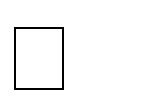 	образац трошкова припреме понуде попуњавају понуђачи који су имали наведене трошкове и који тражи да му их наручилац надокнади 	остале трошкове припреме и подношења понуде сноси искључиво понуђач и не може тражити од наручиоца накнаду трошкова (члан 88. став 2. Закона о јавним набавкама („Службени гласник РС“, бр. 124/12, 14/15 и 68/15)  уколико понуђач не попуни образац трошкова припреме понуде, наручилац није дужан                                                                       М.П.Образац 7ИЗЈАВА О НЕЗАВИСНОЈ ПОНУДИ У складу са чланом 26. Закона о јавним набавкама под пуном моралном, материјалном и кривичним одговорношћу, као заступник понуђача  дајем следећу: И З Ј А В У ПОНУЂАЧ, _____________________________________, из _____________________, адреса ________________________________ овом изјавом потврђује да је понуду у поступку јавне набавке мале врeдности ЈН МВ 03-55110-168 – „Угоститељске услуге – прослава 8 марта - Партија 1“ поднео самостално, независно, без договора са понуђачима или другим заинтересованим лицима. 	Потпис овлашћеног лица Датум: ________________ 	_________________________ М.П. Напомена: у случају постојања основане сумње у истинитост изјаве о независној понуди, наручилац ће одмах обавестити организацију надлежну за заштиту конкуренције. Организација надлежна за заштиту конкуренције, може понуђачу, односно заинтересованом лицу изрећи меру забране учешћа у поступку јавне набавке ако утврди да је понуђач, односно заинтересовано лице повредило конкуренцију у поступку јавне набавке у смислу закона којим се уређује заштита конкуренције. Мера забране учешћа у поступку јавне набавке може трајати до две године. Повреда конкуренције представља негативну референцу, у смислу члана 82. став 1. тачка 2) Закона.  Уколико понуду подноси група понуђача, Изјава мора бити потписана од стране овлашћеног лица сваког понуђача из групе понуђача и оверена печатом. Образац копирати у потребном броју примерака за сваког члана групе понуђача и подизвођача. Образац 8ИЗЈАВА О ПОШТОВАЊУ ОБАВЕЗА  У вези члана 75. став 2. Закона о јавним набавкама под пуном моралном, материјалном и кривичним одговорношћу, као заступник понуђача  дајем следећу: И З Ј А В У ПОНУЂАЧ, _________________________________, из _____________________, адреса ________________________________ овом изјавом потврђује да је у понуди у поступку јавне набавке ЈН МВ 03-55110-168 – „Угоститељске услуге – прослава 8 марта - Партија 1 поштовао обавезе које произлазе из важећих прописа о заштити на раду, запошљавању и условима рада као и заштити животне срединекао и да нема забрану обављања делатности која је на снази у време подношења понуде.                                                                               	Потпис овлашћеног лица _________________________                                                                       М.П. Напомена: Уколико понуду подноси група понуђача, изјава мора бити потписана од стране овлашћеног лица сваког понуђача из групе понуђача и оверена печатом. Образац копирати у потребном броју примерака за сваког члана групе понуђача и подизвођача. Образац 9ОБРАЗАЦ ИЗЈАВЕ О ИСПУЊЕНОСТИ  ОБАВЕЗНИХ УСЛОВА ИЗ КОНКУРСНЕ ДОКУМЕНТАЦИЈЕПод пуном моралном, материјалном и кривичним одговорношћу, као заступник понуђача  дајем следећу: И З Ј А В У  ПОНУЂАЧ, ________________________________, из _____________________, адреса ________________________________ испуњава све обавезне услове утврђене конкурсном документацијом за учешће у поступку јавне набавке услуга ЈН МВ 03-55110-168 „Угоститељске услуге – прослава 8 марта - Партија 1“, наручиоца Центра за социјални рад Пожаревц, прописане чланом 75. став 1. Закона о јавним набавкама („Службени гласник РС“, бр. 124/12, 14/15  и 68/15 ) односно да је: регистрован је код надлежног органа, односно уписан у одговарајући регистар; он и његов законски заступник нису осуђивани за неко од кривчних дела као члан организоване криминалне групе, да нису осуђивани за кривична дела против привреде, кривична дела против животне средине, кривично дело примања или давања мита, кривично дело преваре; измирио је доспеле порезе, доприносе и друге јавне дажбине у складу са прописима Републике Србије или стране државе када има седиште на њеној територији. Место и датум: ________________ 	_________________________ Потпис овлашћеног лица М.П. НАПОМЕНА: уколико понуду подноси група понуђача, овлашћени представник групе понуђача овом изјавом потврђује да сваки понуђач из групе понуђача испуњава услове из тачке 1 до 3. Уколико понуду подноси понуђач који наступа са подизвођачем, овлашћени представник понуђача овом изјавом потврђује да понуђач и подизвођач испуњавају услове из тачке 1 до 3. VI ОБРАЗАЦ ПОНУДЕЗА ПАРТИЈУ 2ПРОСЛАВА КРСНЕ СЛАВЕ ЦЕНТРА ЗА СОЦИЈАЛНИ РАДПонуда бр ________________ од __________________ за јавну набавку мале вредности – Прослава Крсне славе Центра за социјални рад Пожаревац, ЈН.бр. 1.3-55110-168.1)ОПШТИ ПОДАЦИ О ПОНУЂАЧУДатум 					              Понуђач    М. П. _____________________________			________________________________2) ПОНУДУ ПОДНОСИ: Датум 					              Понуђач    М. П. _____________________________			________________________________Напомена: заокружити начин подношења понуде и уписати податке о подизвођачу, уколико се понуда подноси са подизвођачем, односно податке о свим учесницима заједничке понуде, уколико понуду подноси група понуђача3) ПОДАЦИ О ПОДИЗВОЂАЧУ Датум 					              Понуђач    М. П. _____________________________			________________________________Напомена:Табелу „Подаци о подизвођачу“ попуњавају само они понуђачи који подносе  понуду са подизвођачем, а уколико има већи број подизвођача од места предвиђених у табели, потребно је да се наведени образац копира у довољном броју примерака, да се попуни и достави за сваког подизвођача.4) ПОДАЦИ О УЧЕСНИКУ  У ЗАЈЕДНИЧКОЈ ПОНУДИДатум 					              Понуђач    М. П. _____________________________			________________________________Напомена:Табелу „Подаци о учеснику у заједничкој понуди“ попуњавају само они понуђачи који подносе заједничку понуду, а уколико има већи број учесника у заједничкој понуди од места предвиђених у табели, потребно је да се наведени образац копира у довољном броју примерака, да се попуни и достави за сваког понуђача који је учесник у заједничкој понуди.Образац 1           ОБРАЗАЦ СТРУКТУРЕ ЦЕНЕ СА УПУТСТВОМ КАКО ДА СЕ ПОПУНИ НАПОМЕНА: у цену комплетне услуге потребно је урачунати: алкохолно и безалкохолно пиће домаће производње (наведено у „ТЕХНИЧКА СПЕЦИФИКАЦИЈА) за 120 особа у количинама које нису ограничене  Упутство за попуњавање обрасца структуре цене:Понуђач треба да попуни образац структуре цене на следећи начин: у колони 5. уписати колико износи цена по јединици мере без ПДВ-а; у колони 6. уписати колико износи цена по јединици мере са ПДВ-ом; у колони 7. уписатиукупну цену без ПДВ-а и то тако што се помножи количина, односно број особа (наведених у колони 4.) са ценом по јединици мере без ПДВ-а (наведена у колони 5.); у колони 8. уписати укупну цену са ПДВ-ом и то тако што се помножи количина, односно број особа (наведених у колони 4.) са ценом по јединици мере са ПДВ-ом (наведена у колони 6.). У понуђену цену мора да буде обухваћено послуживање пића домаће производње (наведено у „Техничкој спецификацији“ на страни бр.5)  за 120 особа  у количинама које нису ограничене. 	                                                                                                            Потпис овлашћеног лица Датум: ________________ 	              М.П.                         _________________________ Образац 2 ПОДАЦИ О ПОНУДИ: ЗА ПАРТИЈУ 2 –ПРОСЛАВА  Крсне славе Центра за социјални рад ПожаревацНапомена: У табелу уписати укупну цену за храну и пиће за 120 особа и као таква представља понуду кој аће се рангирати по критеријуму најнижа понуђена цена.	3. Услови плаћања :- без аванса, у року до 45 дана по извршеној по испостављеној исправној фактури.Рок извршења услуге 26.11.2020. године у периоду од 17,00 часова до 01,00 часа после поноћи.Важност понуде износи ______ (______________________________) дана од дана отварања понуда (не краћи од 60 дана)      словимаЗа извршење набавке ангажујемо _______ (__________) подизвођача                                                          	словима   (уписати број подизвођача) који ће извршити _________% набавке.                                                                 Део 	предмета 	набавке 	који 	ће 	бити 	извршен 	преко 	подизвођача: _________________________________________. 	                                                                                          Потпис овлашћеног лица Датум: _____________ 	                                                                             М.П.             ________________________Образац 3МОДЕЛ УГОВОРА ЗА УГОСТИТЕЉСКЕ УСЛУГЕ  Партија 2 - прослава крсне славе  Центра за социјални рад ПожаревацЗакључен између уговорних страна: 1. ЦЕНТРА ЗА СОЦИЈАЛНИ РАД ПОЖАРЕВЦ, ул. Моше Пијаде бр. 27 матични број07160992, ПИБ 102254953, коју заступа  Директорка Центра за социјални рад Пожаревац Татјана Рајић , проф.социологије,политикологспецијалиста (у даљем тексту: НАРУЧИЛАЦ),2.________________________________ из ________________, ул. ___________________ бр. ______, матични бр. ________________, рег. бр. ____________, ПИБ ________________, кога заступа ______________________ (у даљем тексту: ИЗВРШИЛАЦ УСЛУГЕ),ПРЕДМЕТ УГОВОРА Члан 1. Извршилац се обавезује да наручиоцу стави на располагање одговарајуће капацитете у свом угоститељском објекту као и да за рачун наручиоца пружи угоститељске услуге у циљу организовања прославе Крсне славе Центра за социјални рад, а у свему према опису усвојене понуде извршиоца бр. ___________ од _________________ године. Цене угоститељских услуга исказане су без пореза на додату вредност, као у понуди извршиоца бр. _____________ од _______________ и спецификацији услуга са ценама који су саставни део овог уговора. ЦЕНА Члан 2. Вредност уговорених услуга из члана 1. овог уговора износи _______________ динара, без пореза на додату вредност, односно _______________ динара са порезом на додату вредност. Вредност  услуга је дата на бази ценовника за 120 особа , с тим што ће се плаћање вршити на бази обрачуна за стварно присутан број особа на прослави. Уговорне стране су сагласне да ће појединачне цене из прихваћене понуде бити фиксне. НАЧИН ПЛАЋАЊА Члан 3. Извршилац се обавезује да ће за број особа за које је извршио услугу сачинити фактуру у року од пет дана и доставити је наручиоцу који се обавезује да ће исплатити накнаду за извршене услуге у року до 45 дана од дана пријема фактуре. Уговорне стране су сагласне да се уговорена цена из члана 2. овог уговора неће мењати. РОКОВИ Члан 4. Извршилац се обавезује да услуге из члана 1. овог уговора изврши како је уговорено и према правилима посла а у року који је дефинисан конкурсном документацијом, дана 26. Новембра 2020. године у периоду од 17,00 часова до 01,00 часа после поноћи.ОБАВЕЗЕ ИЗВРШИОЦА УСЛУГА Члан 5. Извршилац је дужан да ангажује одговарајући број стручне радне снаге за квалитетно и благовремено извршење уговорених услуга. ОБАВЕЗЕ НАРУЧИОЦА  Члан 6. Наручилац се обавезује да извршиоцу плати накнаду за извршене услуге на начин и у роковима дефинисаним чланом 3. Уговора. ИЗМЕНЕ ТОКОМ ТРАЈАЊА УГОВОРА  Члан 7. Наручилац може након закључења уговора о јавној набавци без спровођења поступка јавне набавке повећати обим предмета набавке, с тим да се вредност уговора може повећати максимално до 5% од укупне вредности првобитно закљученог уговора, при чему укупна вредност повећања уговора не може да буде већа од вредности из члана 39. став 1. Закона о јавним набавкама („Службени гласник РС“, бр. 124/12, 14/15 и 68/15). СРЕДСТВА ФИНАНСИЈСКОГ ОБЕЗБЕЂЕЊА Члан 8. Извршилац услуге се обавезује да у тренутку закључења уговора наручиоцу преда једну бланко соло меницу, потписану и печатом оверену од стране овлашћеног лица са попуњеним, потписаним од стране овлашћеног лица и печатом овереним обрасцем меничног писма – овлашћења за корисника бланко соло менице, фотокопијом картона депонованих потписа и копијом захтева за регистрацију меница, овереном од пословне банке регистрованом у Регистру меница Народне банке Србије, као средство финансијског обезбеђења за добро, квалитетно и у року извршења посла, у висини од 10% од вредности уговора што износи _____________ динара без ПДВ-а. Рок важења меничног овлашћења је пет дана дужи од истека рока за  коначно извршења посла, с тим да евентуални продужетак рока за извршење посла који је предмет јавне набавке има за последицу и продужење рока важења менице и меничног овлашћења, за исти број дана за који ће бити продужен рок за извршење посла.  Наручилац ће активирати меницу за добро извршење посла у случају да извршилац услуге не изврши услугу у свему према понуди односно ако не изврши уговорне обавезе у роковима и на начин предвиђен уговором. РАСКИД УГОВОРА Члан 9. Овај уговор се може раскинути у следећим случајевима:  ако извршилац  не врши  угоститељске услуге на начин описан у понуди бр. _______ од ________ године и у складу са одредбама овог уговора, ако наручилац не измири своје обавезе плаћања како је у уговору предвиђено, уколико се услед непредвиђених околности у моменту закључења уговора не може остварити сврха уговора, споразумом уговорних страна, у другим случајевима у складу са законом.  ОСТАЛЕ ОДРЕДБЕ Члан 10. Уговорна страна која не поштује одредбе овог уговора одговара за штету причињену другој уговорној страни у складу са одредбама Закона о облигационим односима. Члан 11. У случају спора који може настати у реализацији овог уговора, уговорне стране су сагласне да настали спор реше споразумом. Уколико се спор не може решити споразумом, уговора се надлежност Привредног суда у Пожаревцу. Члан 12. Уговор је сачињен у 6 (шест) истоветних примерака, од којих 4 (четири) за наручиоца и 2 (два) за извршиоца услуге. Сваки уредно потписан и оверен примерак уговора представља оригинал и производи једнако правно дејство. Овај уговор се сматра закљученим даном потписивања од стране законских заступника обе уговорне стране или од њих овлашћених лица.  У Пожаревцу, дана ____________ 	 Број: _____________               ИЗВРШИЛАЦ УСЛУГЕ                        	                  НАРУЧИЛАЦ                                                                              ЦЕНТАР ЗА СОЦИЈАЛНИ РАД ПОЖ.                                                                                    Директорка Татјана Рајић_______________________________                    ______________________________НАПОМЕНА: У случају подношења заједничке понуде, односно понуде са учешћем подизвођача, у моделу уговора морају бити наведени сви понуђачи из групе понуђача, односно сви подизвођачиОбразац 4ИЗЈАВА О  ДОСТАВЉАЊУ СРЕДСТАВА ФИНАНСИЈСКОГ ОБЕЗБЕЂЕЊА  Изјављујем под пуном моралном, кривичном и материјалном одговорношћу да ћу у случају да будем изабран као најповољнији понуђач за јавну набавку мале вредности ЈН МВ 1.33-55110-186 – „Угоститељске услуге- прослава Крсне славе  Центра за социјални рад Пожаревац– Партија 2“, за потребе наручиоца, доставити: - у тренутку закључења уговора: једну бланко соло меницу, потписану и печатом оверену од стране овлашћеног лица са попуњеним, потписаним од стране овлашћеног лица и печатом овереним обрасцем меничног писма – овлашћења за корисника бланко соло менице, фотокопијом картона депонованих потписа и копијом захтева за регистрацију меница, овереном од пословне банке регистрованом у Регистру меница Народне банке Србије, као средство финансијског обезбеђења за добро, квалитетно и у року извршења посла, у висини од 10% од вредности уговора што износи ________________  динара без ПДВ-а. _________________________ потпис овлашћеног лицаМ.П. Образац 5.ОБРАЗАЦ МЕНИЧНОГ ОВЛАШЋЕЊА за добро извршење посла за Партију 2: Прослава Крсне славе  Центра за социјални рад ПожаревацНа основу Закона о меници и тачака 1, 2. и 6. Одлуке о облику садржини и начину коришћења јединствених инструмената платног промета ИЗДАЈЕ МЕНИЧНО ПИСМО – ОВЛАШЋЕЊЕ - за корисника бланко сопствене менице - КОРИСНИК: Центар за социјални рад Пожаревц, ул. Моше Пијаде бр. 27, Пожаревац 		  (у даљем тексту: Поверилац)  Предајемо Вам бланко сопствену меницу и овлашћујемо Повериоца, да предату меницу број __________________ (унети серијски број менице) може попунити у износу од ________________ (_________________________________ динара), за добро извршење посла.  Овлашћујемо Повериоца да попуни меницу за наплату на износ од ____________ (__________________________________ динара) и да иницира наплату бланко сопствене менице са клаузулом „без протеста“ издавањем налога за наплату на терет дужника са роком доспећа по виђењу, та да, без трошкова и вансудски, у складу са важећим прописима, изврши наплату са свих рачуна Дужника _____________________ ________________________________________________________________________ 	(унети одговарајуће податке дужника – издаваоца менице – назив, место и адресу), код банака, а у корист Повериоца Центра за социјлни радПожаревц, ул. Моше Пијаде бр. 27, Пожаревац (у даљем тексту: Поверилац, а у сврху финансијског обезбеђења по Уговору заведеном код Повериоца – под бројем _____________________________ од _______________________, и код Дужника под бројем ___________________________ од _________________________.  Овлашћујемо банке код којих имамо рачуне да наплату – плаћање, изврше на терет свих наших рачуна, као и да поднети налог за наплату заведу у редослед чекања у случају да на рачунима уопште нема или нема довољно средстава или због поштовања приоритета у наплати са рачуна.  Дужник се одриче права на повлачење овог овлашћења, на стављање приговора на задужење и на сторнирање задужења по овом основу за наплату.  Меница је важећа и у случају да дође до промене лица овлашћеног за заступање Дужника, статусних промена или оснивања нових правних субјеката од стране дужника. Меница је потписана од стране овлашћеног лица за заступање Дужника ______________________________ (унети име и презиме овлашћеног лица).  Рок важења меничног овлашћења је пет  дана дужи од истека рока за  коначно извршење посла, с тим да евентуални продужетак рока за  извршење услуге која је предмет јавне набавке има за последицу и продужење рока важења менице и меничног овлашћења, за исти број дана за који ће бити продужен рок заизвршење услуга.   Ово менично писмо – овлашћење, сачињено је у 2 (два) истоветна примерка, од којих је 1 (један) примерак за Повериоца, а 1 (један) задржава Дужник. Издавалац менице Место и датум: ________________ 	       _________________________               печати потпис овлашћеног лица М.П. Образац 6ПОНУЂАЧ:  ____________________________________________________________ ОБРАЗАЦ ТРОШКОВА ПРИПРЕМЕ ПОНУДЕ ДОСТАВЉЕНЕ ПО ЈАВНОЈ НАБАВЦИ МАЛЕ ВРЕДНОСТИ ЈН МВ 1.3-55110-168Партија 2- Прослава прослава Крсне славе  Центра за социјални рад ПожаревацСтруктуру трошкова припреме понуде понуђач прилаже и тражи накнаду наведених трошкова уколико наручилац предметни поступак јавне набавке обустави из разлога који су на страни наручиоца, сходно члану 88. став 3. Закона о јавним набавкама („Службени гласник РС“, бр. 124/12, 14/15 и 68/15). Напомена: од понуђача се захтева да наведе све елементе који чине трошкове припреме понуде (на пример: трошкови прибављања средстава финансијског обезбеђења, трошкови овере доказа о испуњености услова, трошкови израде узорака или модела…) 	образац трошкова припреме понуде попуњавају понуђачи који су имали наведене трошкове и који тражи да му их наручилац надокнади 	остале трошкове припреме и подношења понуде сноси искључиво понуђач и не може тражити од наручиоца накнаду трошкова (члан 88. став 2. Закона о јавним набавкама („Службени гласник РС“, бр. 124/12, 14/15 и 68/15)  уколико понуђач не попуни образац трошкова припреме понуде, наручилац није дужан                                                                       М.П.Образац 7ИЗЈАВА О НЕЗАВИСНОЈ ПОНУДИ У складу са чланом 26. Закона о јавним набавкама под пуном моралном, материјалном и кривичним одговорношћу, као заступник понуђача  дајем следећу: И З Ј А В У ПОНУЂАЧ, _____________________________________, из _____________________, адреса ________________________________ овом изјавом потврђује да је понуду у поступку јавне набавке мале врeдности ЈН МВ 03-55110-168 – „Угоститељске услуге – Прослава Крсне славе  Центра за социјални рад Пожаревац -Партија 2“ поднео независно, без договора са понуђачима или другим заинтересованим лицима. 	Потпис овлашћеног лица Датум: ________________ 	_________________________                                                                             М.П. Напомена: у случају постојања основане сумње у истинитост изјаве о независној понуди, наручилац ће одмах обавестити организацију надлежну за заштиту конкуренције. Организација надлежна за заштиту конкуренције, може понуђачу, односно заинтересованом лицу изрећи меру забране учешћа у поступку јавне набавке ако утврди да је понуђач, односно заинтересовано лице повредило конкуренцију у поступку јавне набавке у смислу закона којим се уређује заштита конкуренције. Мера забране учешћа у поступку јавне набавке може трајати до две године. Повреда конкуренције представља негативну референцу, у смислу члана 82. став 1. тачка 2) Закона.  Уколико понуду подноси група понуђача, Изјава мора бити потписана од стране овлашћеног лица сваког понуђача из групе понуђача и оверена печатом. Образац копирати у потребном броју примерака за сваког члана групе понуђача и подизвођача. Образац 8ИЗЈАВА О ПОШТОВАЊУ ОБАВЕЗА  У вези члана 75. став 2. Закона о јавним набавкама под пуном моралном, материјалном и кривичним одговорношћу, као заступник понуђача  дајем следећу: И З Ј А В У ПОНУЂАЧ, _________________________________, из _____________________, адреса ________________________________ овом изјавом потврђује да је у понуди у поступку јавне набавке ЈН МВ 03-55110-168 – „Угоститељске услуге – Прослава Крсне славе Центра за социјални рад Пожаревац- Партија 2 поштовао обавезе које произлазе из важећих прописа о заштити на раду, запошљавању и условима рада као и заштити животне срединекао и да нема забрану обављања делатности која је на снази у време подношења понуде.                                                                               	Потпис овлашћеног лица _________________________                                                                       М.П. Напомена: Уколико понуду подноси група понуђача, изјава мора бити потписана од стране овлашћеног лица сваког понуђача из групе понуђача и оверена печатом. Образац копирати у потребном броју примерака за сваког члана групе понуђача и подизвођача. Образац 9ОБРАЗАЦ ИЗЈАВЕ О ИСПУЊЕНОСТИ УСЛОВА ИЗ КОНКУРСНЕ ДОКУМЕНТАЦИЈЕПод пуном моралном, материјалном и кривичним одговорношћу, као заступник понуђача  дајем следећу: И З Ј А В У  ПОНУЂАЧ, ________________________________, из _____________________, адреса ________________________________ испуњава све обавезне услове утврђене конкурсном документацијом за учешће у поступку јавне набавке услуга ЈН МВ 03-55110-168 „Угоститељске услуге – Прослава Крсне славе Центра за социјални рад Пожаревац- Партија 2 “, наручиоца Центра за социјални рад Пожаревц, прописане чланом 75. став 1. Закона о јавним набавкама („Службени гласник РС“, бр. 124/12, 14/15  и 68/15 ) односно да је: 1.  регистрован је код надлежног органа, односно уписан у одговарајући регистар; 2.  он и његов законски заступник нису осуђивани за неко од кривчних дела као члан организоване криминалне групе, да нису осуђивани за кривична дела против привреде, кривична дела против животне средине, кривично дело примања или давања мита, кривично дело преваре; 3.  измирио је доспеле порезе, доприносе и друге јавне дажбине у складу са прописима Републике Србије или стране државе када има седиште на њеној територији.Место и датум: ________________ 	_________________________ Потпис овлашћеног лица М.П. НАПОМЕНА: уколико понуду подноси група понуђача, овлашћени представник групе понуђача овом изјавом потврђује да сваки понуђач из групе понуђача испуњава услове из тачке 1 до 3. Уколико понуду подноси понуђач који наступа са подизвођачем, овлашћени представник понуђача овом изјавом потврђује да понуђач и подизвођач испуњавају услове из тачке 1 до 3. Датум и време Крајњи рок за подношење понуда 27. фебруар 2020. године у 12,00 часова Отварање понуда 27. фебруар 2020. године у 12,30 часова ПоглављеПоглављеНазив поглављаСтранаIIОпшти подаци о јавној набавци3IIIIПодаци о предмету јавне набавке4IIIIIIВрста, техничке карактеристике, квалитет, количина и опис добара, радова или услуга, начин спровођења контроле и обезбеђења гаранције квалитета, рок извршења, место извршења или испоруке добара, евентуалне додатне услуге и сл.5IVIVУслови за учешће у поступку јавне набавке из чл. 75. и 76. Закона и упутство како се доказује испуњеност тих услова8VVУпутство понуђачима како да сачине понуду14ЗА ПАРТИЈУ 1. ПРОСЛАВА 8 МАРТАVIVIОбразац понуде26VIIVIIОбразац структуре цене30VIIIVIIIПодаци о понуди31VIIIVIIIМодел уговора32IXИзјава понуђча  о достављњу средства финансијског обезбеђењаИзјава понуђча  о достављњу средства финансијског обезбеђења35XОбразац Меничног овлашћења	Образац Меничног овлашћења	36XIОбразац трошкова припреме понудаОбразац трошкова припреме понуда37XIIIИзјава о независној понудиИзјава о независној понуди38XVИзјава о поштовању обавеза у вези члана 75. став 2.Изјава о поштовању обавеза у вези члана 75. став 2.39XVIИзјава о испуњавању обавезних услова из конкурсне документацијеИзјава о испуњавању обавезних услова из конкурсне документације40ЗА ПАРТИЈУ 2. Прослава крсне славе Центра за социјални рад ПожаревацЗА ПАРТИЈУ 2. Прослава крсне славе Центра за социјални рад ПожаревацXVIIОбразац понудеОбразац понуде41XVIIIОбразац структуре ценеОбразац структуре цене45XIXПодаци о понудиПодаци о понуди46XXМодел уговораМодел уговора47XXIИзјава понуђча  о достављњу средства финансијског обезбеђењаИзјава понуђча  о достављњу средства финансијског обезбеђења50XXIIОбразац Меничног овлашћења	Образац Меничног овлашћења	51XXIIIОбразац трошкова припреме понудаОбразац трошкова припреме понуда52XXIVИзјава о независној понудиИзјава о независној понуди53XXVИзјава о поштовању обавеза у вези члана 75. став 2.Изјава о поштовању обавеза у вези члана 75. став 2.54XXVIИзјава о испуњавању обавезних услова из конкурсне документацијеИзјава о испуњавању обавезних услова из конкурсне документације55Наручилац: 	Центар за социјални рад ПожаревацАдреса: 	ул. Моше Пијаде  бр. 27, 12000 ПожаревацТелефон: 	012 223-681,  Факс: 	012 224-630,  Е-mail: 	centarpo@gmail.comИнтернет страница наручиоца:http://czsrpozarevac.rs/1 2 3 3 4 Ред. број НАЗИВ НАЗИВ Јед. мере             Кол. (број особа) I   ПРОСЛАВА 8 МАРТА (ВЕЧЕРА)  ПРОСЛАВА 8 МАРТА (ВЕЧЕРА)  ПРОСЛАВА 8 МАРТА (ВЕЧЕРА)  ПРОСЛАВА 8 МАРТА (ВЕЧЕРА)1.Чорба-телећаЧорба-телећапорција 200 грама452.Печење – прасеће Печење – прасеће порција 300 грама 453.Мешана салата (краставац, купус, парадајз) Мешана салата (краставац, купус, парадајз) порција  200 грама 454. Погача  Погача комад 150 грама 455. Десерт-торта или колач Десерт-торта или колач 200 грама45Ред. број НАЗИВ Јед. мере Кол. (број особа) I ПРОСЛАВА КРСНЕ СЛАВЕ ЦЕНТРА ЗА СОЦИЈАЛНИ РАД ПОЖАРЕВАЦ (Свети Јован Златоусти) 26.11.2020 године(ЈЕЛОВНИК СЕ ОДНОСИ НАРУЧАК УЗ ДОПУНУ ТАЊИРА ПЕЧЕЊЕМ ЗА ВЕЧЕРУ)ПРОСЛАВА КРСНЕ СЛАВЕ ЦЕНТРА ЗА СОЦИЈАЛНИ РАД ПОЖАРЕВАЦ (Свети Јован Златоусти) 26.11.2020 године(ЈЕЛОВНИК СЕ ОДНОСИ НАРУЧАК УЗ ДОПУНУ ТАЊИРА ПЕЧЕЊЕМ ЗА ВЕЧЕРУ)ПРОСЛАВА КРСНЕ СЛАВЕ ЦЕНТРА ЗА СОЦИЈАЛНИ РАД ПОЖАРЕВАЦ (Свети Јован Златоусти) 26.11.2020 године(ЈЕЛОВНИК СЕ ОДНОСИ НАРУЧАК УЗ ДОПУНУ ТАЊИРА ПЕЧЕЊЕМ ЗА ВЕЧЕРУ)1.Предјело (печеница - 15 g, суви врат - 15 g, пршута - 15 g, кулен - 15 g, чајна кобасица - 15 g, пилећа прса - 15 g, качкаваљ - 15 g, проја - 30 g и краставац - 15 g)порција 150 грам1202.Чорба- телећапорција200 грама1203.Роштиљ - (пуњене вешалице,  пилећег ражњића,пљескавице)порција 300 грама1204.Мешана салата (краставац, купус, парадајз)порција  200 грама1205.Помфрит (прилог)порција70 грама1206.Сомун погачакомад150 грама1207.Десерт-торта200 грама120Р.брОБАВЕЗНИ УСЛОВИНАЧИН ДОКАЗИВАЊА1.Да је регистрован код надлежног органа, односно уписан у одговарајући регистар (чл. 75. ст. 1. тач. 1) ЗЈН);ИЗЈАВА (Образац 9), којом понуђач под пуном материјалном и кривичном одговорношћу потврђује да испуњава услове за учешће у поступку јавне набавке из чл. 75. ст. 1. тач. 1) до 4) и став 2. ЗЈН, дефинисане овом конкурсном документацијом2.Да он и његов законски заступник није осуђиван за неко од кривичних дела као члан организоване криминалне групе, да није осуђиван за кривична дела против привреде, кривична дела против животне средине, кривично дело примања или давања мита, кривично дело преваре (чл. 75. ст. 1. тач. 2) ЗЈН);ИЗЈАВА (Образац 9), којом понуђач под пуном материјалном и кривичном одговорношћу потврђује да испуњава услове за учешће у поступку јавне набавке из чл. 75. ст. 1. тач. 1) до 4) и став 2. ЗЈН, дефинисане овом конкурсном документацијом3.Да је измирио доспеле порезе, доприносе и друге јавне дажбине у складу са прописима Републике Србије или стране државе када има седиште на њеној територији (чл. 75. ст. 1. тач. 4) ЗЈН);ИЗЈАВА (Образац 9), којом понуђач под пуном материјалном и кривичном одговорношћу потврђује да испуњава услове за учешће у поступку јавне набавке из чл. 75. ст. 1. тач. 1) до 4) и став 2. ЗЈН, дефинисане овом конкурсном документацијом4.Да је поштовао обавезе које произлазе из важећих прописа о заштити на раду, запошљавању и условима рада, заштити животне средине, као и да нема забрану обављања делатности која је на снази у време. подношења понуде (чл. 75. ст. 2. ЗЈН).ИЗЈАВА (Образац 9), којом понуђач под пуном материјалном и кривичном одговорношћу потврђује да испуњава услове за учешће у поступку јавне набавке из чл. 75. ст. 1. тач. 1) до 4) и став 2. ЗЈН, дефинисане овом конкурсном документацијомДодатни услови за учешће у поступку јавне набавке и начин њиховог доказивања испуњеностиДодатни услови за учешће у поступку јавне набавке и начин њиховог доказивања испуњеностиДодатни услови за учешће у поступку јавне набавке и начин њиховог доказивања испуњености1.Технички капацитет:	- да у моменту подношења понуде понуђач поседује салу за ручавање која може да прими најмање 45 гостију  уз услов да сви гости морају бити смештени у једној сали; - да се пословни простор у коме ће се реализовати предмет јавне набавке налази на територији насељеног места Пожаревац, јер наручилац није у могућности да организује превоз запослених ван насељеног места.Докази које подноси уз понуду:• план седења у сали за ручавање и фотографију сале• доказ да се пословни простор налази на територији насељеног места Пожаревац - решењу о упису у регистар или решења надлежних инспекцијских органа.2.Кадровски капацитет: - За Партију 1. од понуђача се захтева да у моменту реализације предмета набавке има најмање 3 (три) лица задужена за извршење услуга које су предмет јавне набавке, од тога најмање 1 кувар и 2 конобара, односно За Партију 2 . од понуђача се захтева да у моменту реализације предмета набавке има најмање 4 (четири) лица задужена за извршење услуга које су предмет јавне набавке, од тога најмање 1 кувар и 3 конобара.  за запослена лица: фотокопија пријаве на осигурање за лица која нису у радном односу: фотокопија уговора о радном ангажовању у складу са чланом 197. или 202. Закона о раду („Службени гласник РС“, бр. 24/05, 61/05, 54/09, 32/13 и 75/14).Овај доказ треба самостално да испуни понуђач у случају ако понуду подноси самостално или са подизвођачима, односно овај доказ треба да испуни група понуђача кумулативно. Уколико понуђач подноси понуду са подизвођачем/има дужан је да за подизвођача достави доказе да испуњава обавезне услове из члана 75. став 1. тач. 1), 2) и 4) ЗЈН (ИЗЈАВА ), мора бити потписана од стране овлашћеног лица подизвођача и оверена печатом, којом под пуном материјалном и кривичном одговорношћу потврђује да испуњава услове за учешће у поступку јавне набавке из чл. 75. ст. 1. тач. 1) до 4) и став 2. ЗЈН, дефинисане овом конкурсном документацијомУколико понуђач подноси понуду са подизвођачем/има дужан је да за подизвођача достави доказе да испуњава додатне услове из члана 76. ЗЈН, ближе одређене конкурсном документацијом. Уколико понуду подноси група понуђача понуђач је дужан да за сваког члана групе достави доказе да испуњава обавезне услове из члана 75. став 1. тач. 1), 2) и 4) ЗЈН (ИЗЈАВА ),мора бити потписана од стране овлашћеног лица сваког понуђача из групе понуђача и оверена печато, којом под пуном материјалном и кривичном одговорношћу потврђује да испуњава услове за учешће у поступку јавне набавке из чл. 75. ст. 1. тач. 1) до 4) и став 2. ЗЈН, дефинисане овом конкурсном документацијом. Услов из члана 75. став 1. тач. 5). Закона, дужан је да испуни понуђач из групе понуђача којем је поверено извршење дела набавке за који је неопходна испуњеност тог услова, што у предметном случају подразумева да сви чланови групе понуђача морају испуњавати наведени услов, услед логичког тумачења члана 81. став 4. ЗЈН и чланова 47. и 48. ЗБХ. Додатне услове сваки члан из групе понуђача испуњава самостално, осим одређене конкурсном документацијом. Наведене доказе о испуњености услова понуђач може доставити у виду неоверених копија (осим средстава финансијског обезбеђења, која се достављају искључиво у оригиналу), а наручилац може пре доношења одлуке о додели уговора да тражи од понуђача, чија је понуда на основу извештаја комисије за јавну набавку оцењена као најповољнија, да достави на увид оригинал или оверену копију свих или појединих доказа.ДОКАЗИВАЊЕ ИСПУЊЕНОСТИ ОБАВЕЗНИХ УСЛОВА Испуњеност обавезних услова из члана 75. Закона о јавним набавкама понуђач доказује достављањем следећих доказа уз понуду: извода из регистра Агенције за привредне регистре, односно извода из регистра надлежног Привредног суда Правно лице: * Извод из регистра Агенције за привредне регистре * Извод из регистра надлежног Привредног суда (односи се на установе) Предузетник: * Извод из регистра Агенције за привредне регистре * Извод из одговарајућег регистра Старост документа: није дефинисана, већ документ мора да исказује стварно стање правно релевантних чињеница (од датума, последње промене података који су уписани у Регистар). Овај доказ понуђач доставља и за подизвођаче, односно достављају сви чланови групе понуђача.2. извода из казнене евиденције, односно уверења надлежног суда и надлежне полицијске управе Министарства унутрашњих послова да оно и његов законски заступник није осуђиван за неко од кривичних дела; 1. као члан организоване криминалне групе; 2. да није осуђиван за кривична дела против привреде; 3. кривична дела против животне средине; 4. кривично дело примања или давања мита; 5. кривично дело преваре; Уколико је понуђач предузетник - извода из казнене евиденције, односно уверења надлежне полицијске управе Министарства унутрашњих послова да није осуђиван за неко од кривичних дела као члан организоване криминалне групе, да није осуђиван за кривична дела против привреде, кривична дела против заштите животне средине, кривично дело примања или давања мита, кривично дело преваре; Уколико је понуђач физичко лице - извода из казнене евиденције, односно уверења надлежне полицијске управе Министарства унутрашњих послова да није осуђиван за неко од кривичних дела као члан организоване криминалне групе, да није осуђиван за кривична дела против привреде, кривична дела против животне средине, кривично дело примања или давања мита, кривично дело преваре.Докази које подноси уз понуду; Правно лице: * Законски заступник- уверење из казнене евиденције надлежне полицијске управе Министарства унутрашњих послова – захтев за издавање овог уверења може се поднети према месту рођења (сходно члану 2. став 1. тачка 1) Правилника о казненој евиденцији («Сл. лист СФРЈ», бр. 5/79) - орган надлежан за унутрашње послове општине на чијој територији је то лице рођено), али и према месту пребивалишта. Ако је више законских заступника за сваког треба доставити уверење из казнене евиденције. * Правно лице - Уверење надлежног суда - Основног суда или уверење Вишег суда на чијем подручју је седиште домаћег правног лица, односно седиште представништва или огранка страног правног лица; За кривична дела из члана 2. Закона о организацији и надлежности државних органа у сузбијању организованог криминала, корупције и других посебно тешких кривичних дела („Службени гласник РС“, бр. 42/2002, 27/2003, 39/2003, 67/2003, 29/2004, 58/2004 - др. закон, 45/2005, 61/2005, 72/2009, 72/2011 - др. закон, 101/2011 - др. закон и 32/2013), а према члану 12. став 1. и члану 13. став 1. истог закона, надлежно је Посебно одељење Вишег суда у Београду.Предузетник и физичко лице: *уверење из казнене евиденције надлежне полицијске управе Министарства унутрашњих послова – захтев за издавање овог уверења може се поднети према месту рођења (сходно члану 2. став 1. тачка 1) Правилника о казненој евиденцији («Сл. лист СФРЈ», бр. 5/79) - орган надлежан за унутрашње послове општине на чијој територији је то лице рођено), али и према месту пребивалишта. Старост докумената: Наведени докази (уверења) не могу бити старији од два месеца пре отварања понуда. Овај доказ понуђач доставља и за подизвођаче, односно достављају сви чланови групе понуђача.3.Доказивање услова да је је измирио доспеле порезе, доприносе и друге јавне дажбине у складу са прописима Републике Србије или стране државе када има седиште на њеној територији Докази које подноси уз понуду: Правно лице: * уверење Пореске управе Министарство финансија и привреде РС (порези и доприноси) * уверење надлежне локалне самоуправе (изворни локални приходи) Предузетник и физичко лице: * уверење Пореске управе Министарства финансија и привреде РС (порези и доприноси) * уверење надлежне локалне самоуправе (изворни локални приходи) Старост докумената: наведени докази (уверења) не могу бити старији од два месеца пре отварања понуда.4. Доказивање услова да је да је поштовао обавезе које произлазе из важећих прописа о заштити на раду, запошљавању и условима рада, заштити животне средине, као и да нема забрану обављања делатности која је на снази у време подношења понуде Докази које подноси уз понуду: Правно лице: *изјава о поштовању обавеза које произлазе из важећих прописа о заштити на раду, запошљавању и условима рада, заштити животне средине, као и да нема забрану обављања делатности која је на снази у време подношења понуде на Обрасцу бр. 13 конкурсне документације Предузетник и физичко лице: * изјава о поштовању обавеза које произлазе из важећих прописа о заштити на раду, запошљавању и условима рада, заштити животне средине, као и да нема забрану обављања делатности која је на снази у време подношења понуде. Овај доказ понуђач доставља и за подизвођаче, односно достављају сви чланови групе понуђача.Додатне услове сваки члан из групе понуђача испуњава самостално, осим одређене конкурсном документацијом. * Наведене доказе о испуњености услова понуђач може доставити у виду неоверених копија (осим средстава финансијског обезбеђења, која се достављају искључиво у оригиналу), а наручилац може пре доношења одлуке о додели уговора да тражи од понуђача, чија је понуда на основу извештаја комисије за јавну набавку оцењена као најповољнија, да достави на увид оригинал или оверену копију свих или појединих доказа.        Ако понуђач у остављеном, примереном року који не може бити краћи од пет дана, не достави на увид оригинал или оверену копију тражених доказа, наручилац ће његову понуду одбити као неприхватљиву. Наручилац неће одбити понуду као неприхватљиву, уколико не садржи доказ одређен конкурсном документацијом, ако понуђач наведе у понуди интернет страницу на којој су подаци, који су тражени у оквиру услова, јавно доступни. Уколико је понуђач уписан у регистар понуђача, није дужан да приликом подношења понуде доказује испуњеност обавезних услова из члана 75. став 1. тач. 1), 2) и 4) ЗЈН. Довољно је само да у понуди наведе да је уписан у Регистар понуђача или да достави решење о регистрацији у Регистар понуђача. Понуђач (и за подизвођача или чланове групе понуђача) може у складу са чланом 77. став 4. ЗЈН доставити изјаву под пуном материјалном и кривичном одговорношћу, којом потврђује да испуњава обавезне услове прописане чланом 75. став 1. тач. 1), 2) и 4) ЗЈН. Уколико је доказ о испуњености услова електронски документ, понуђач доставља копију електронског документа у писаном облику, у складу са законом којим се уређује електронски документ, осим уколико подноси електронску понуду када се доказ доставља у изворном електронском облику. Ако се у држави у којој понуђач има седиште не издају тражени докази, понуђач може, уместо доказа, приложити своју писану изјаву, дату под кривичном и материјалном одговорношћу оверену пред судским или управним органом, јавним бележником или другим надлежним органом те државе. Ако понуђач има седиште у другој држави, наручилац може да провери да ли су документи којима понуђач доказује испуњеност тражених услова издати од стране надлежних органа те државе. Понуђач је дужан да без одлагања писмено обавести наручиоца о било којој промени у вези са испуњеношћу услова из поступка јавне набавке, која наступи до доношења одлуке о додели уговора о јавној набавци, односно током важења истих и да је документује на прописани начин. Назив понуђача:Адреса понуђача:Матични број понуђача:Порески идентификациони број понуђача (ПИБ):Име особе за контакт:Електронска адреса понуђача (e-mail):Телефон:Телефакс:Број рачуна понуђача и назив банке:Лице овлашћено за потписивање уговораА) САМОСТАЛНО Б) СА ПОДИЗВОЂАЧЕМВ) КАО ЗАЈЕДНИЧКУ ПОНУДУПОНУЂАЧ ЈЕ УПИСАН У РЕГИСТАР ПОНУЂАЧА              ДА               НЕ1)Назив подизвођача:Адреса:Матични број:Порески идентификациони број:Име особе за контакт:Проценат укупне вредности набавке који ће извршити подизвођач:Део предмета набавке који ће извршити подизвођач:2)Назив подизвођача:Адреса:Матични број:Порески идентификациони број:Име особе за контакт:Проценат укупне вредности набавке који ће извршити подизвођач:Део предмета набавке који ће извршити подизвођач:1)Назив учесника у заједничкој понуди:Адреса:Матични број:Порески идентификациони број:Име особе за контакт:2)Назив учесника у заједничкој понуди:Адреса:Матични број:Порески идентификациони број:Име особе за контакт:3)Назив учесника у заједничкој понуди:Адреса:Матични број:Порески идентификациони број:Име особе за контакт:1 2 3 4 5 6 7 8 Ред. број НАЗИВ Јед. мере Кол. (број особа) Цена по јединици мере без ПДВ-а Цена по јединици мере са  ПДВ-ом Укупна цена  без ПДВ-а (кол. 4 x кол. 5) Укупна цена  са ПДВ-ом (кол. 4 x кол. 6) I   ПРОСЛАВА 8 МАРТА (ВЕЧЕРА)  ПРОСЛАВА 8 МАРТА (ВЕЧЕРА)  ПРОСЛАВА 8 МАРТА (ВЕЧЕРА)  ПРОСЛАВА 8 МАРТА (ВЕЧЕРА)  ПРОСЛАВА 8 МАРТА (ВЕЧЕРА)  ПРОСЛАВА 8 МАРТА (ВЕЧЕРА)  ПРОСЛАВА 8 МАРТА (ВЕЧЕРА)1.Чорба-телећа200 грама452. Печење – прасеће порција 300 грама      453.Мешана салата (краставац, купус, парадајз) порција  200 грама 454. Погача комад 150 грама      455. Десерт-торта 200 грама45	УКУПНА ЦЕНА	УКУПНА ЦЕНА	УКУПНА ЦЕНА	УКУПНА ЦЕНА	УКУПНА ЦЕНА	УКУПНА ЦЕНАУкупна вредност понуде изражена у динарима без ПДВ-а: Словима: Словима: Укупна вредност понуде изражена у динарима са ПДВ-ом: Словима: Словима: Датум: ________________ ПОНУЂАЧ/ОВЛАШЋЕНИ ЧЛАН ГРУПЕ ПОНУЂАЧА ДУЖНИК: ________________________ М.Б.: ________________________    (унети одговарајуће податке ПИБ: ________________________ дужника – издаваоца менице) ТЕКУЋИ РАЧУН: ________________________ КОД БАНКЕ: ________________________ Врста трошка Вредност Укупно без ПДВ-а: ПДВ : Укупно са ПДВ-ом: 100% да му надокнади трошкове Датум: ________________ Потпис овлашћеног лица _________________________ Назив понуђача:Адреса понуђача:Матични број понуђача:Порески идентификациони број понуђача (ПИБ):Име особе за контакт:Електронска адреса понуђача (e-mail):Телефон:Телефакс:Број рачуна понуђача и назив банке:Лице овлашћено за потписивање уговораА) САМОСТАЛНО Б) СА ПОДИЗВОЂАЧЕМВ) КАО ЗАЈЕДНИЧКУ ПОНУДУПОНУЂАЧ ЈЕ УПИСАН У РЕГИСТАР ПОНУЂАЧА              ДА               НЕ1)Назив подизвођача:Адреса:Матични број:Порески идентификациони број:Име особе за контакт:Проценат укупне вредности набавке који ће извршити подизвођач:Део предмета набавке који ће извршити подизвођач:2)Назив подизвођача:Адреса:Матични број:Порески идентификациони број:Име особе за контакт:Проценат укупне вредности набавке који ће извршити подизвођач:Део предмета набавке који ће извршити подизвођач:1)Назив учесника у заједничкој понуди:Адреса:Матични број:Порески идентификациони број:Име особе за контакт:2)Назив учесника у заједничкој понуди:Адреса:Матични број:Порески идентификациони број:Име особе за контакт:3)Назив учесника у заједничкој понуди:Адреса:Матични број:Порески идентификациони број:Име особе за контакт:1 2 3 4 5 6 7 8 Ред. број НАЗИВ Јед. мере Кол. (број особа) Цена по јединици мере без ПДВ-а Цена по јединици мере са  ПДВ-ом Укупна цена  без ПДВ-а (кол. 4 x кол. 5) Укупна цена  са ПДВ-ом (кол. 4 x кол. 6) I   ПРОСЛАВА КРСНЕ СЛАВЕ ЦЕНТРА ЗА СОЦИЈАЛНИ РАД ПОЖАРЕВАЦ (Свети Јован Златоусти) 26.11.2020 године(ЈЕЛОВНИК СЕ ОДНОСИ НАРУЧАК УЗ ДОПУНУ ТАЊИРА ПЕЧЕЊЕМ ЗА ВЕЧЕРУ)  ПРОСЛАВА КРСНЕ СЛАВЕ ЦЕНТРА ЗА СОЦИЈАЛНИ РАД ПОЖАРЕВАЦ (Свети Јован Златоусти) 26.11.2020 године(ЈЕЛОВНИК СЕ ОДНОСИ НАРУЧАК УЗ ДОПУНУ ТАЊИРА ПЕЧЕЊЕМ ЗА ВЕЧЕРУ)  ПРОСЛАВА КРСНЕ СЛАВЕ ЦЕНТРА ЗА СОЦИЈАЛНИ РАД ПОЖАРЕВАЦ (Свети Јован Златоусти) 26.11.2020 године(ЈЕЛОВНИК СЕ ОДНОСИ НАРУЧАК УЗ ДОПУНУ ТАЊИРА ПЕЧЕЊЕМ ЗА ВЕЧЕРУ)  ПРОСЛАВА КРСНЕ СЛАВЕ ЦЕНТРА ЗА СОЦИЈАЛНИ РАД ПОЖАРЕВАЦ (Свети Јован Златоусти) 26.11.2020 године(ЈЕЛОВНИК СЕ ОДНОСИ НАРУЧАК УЗ ДОПУНУ ТАЊИРА ПЕЧЕЊЕМ ЗА ВЕЧЕРУ)  ПРОСЛАВА КРСНЕ СЛАВЕ ЦЕНТРА ЗА СОЦИЈАЛНИ РАД ПОЖАРЕВАЦ (Свети Јован Златоусти) 26.11.2020 године(ЈЕЛОВНИК СЕ ОДНОСИ НАРУЧАК УЗ ДОПУНУ ТАЊИРА ПЕЧЕЊЕМ ЗА ВЕЧЕРУ)  ПРОСЛАВА КРСНЕ СЛАВЕ ЦЕНТРА ЗА СОЦИЈАЛНИ РАД ПОЖАРЕВАЦ (Свети Јован Златоусти) 26.11.2020 године(ЈЕЛОВНИК СЕ ОДНОСИ НАРУЧАК УЗ ДОПУНУ ТАЊИРА ПЕЧЕЊЕМ ЗА ВЕЧЕРУ)  ПРОСЛАВА КРСНЕ СЛАВЕ ЦЕНТРА ЗА СОЦИЈАЛНИ РАД ПОЖАРЕВАЦ (Свети Јован Златоусти) 26.11.2020 године(ЈЕЛОВНИК СЕ ОДНОСИ НАРУЧАК УЗ ДОПУНУ ТАЊИРА ПЕЧЕЊЕМ ЗА ВЕЧЕРУ)1.Предјело (печеница - 15 g, суви врат - 15 g, пршута - 15 g, кулен - 15 g, чајна кобасица - 15 g, пилећа прса - 15 g, качкаваљ - 15 g, проја - 30 g и краставац - 15 g)порција 150 грама1202.Чорба -телећа200 грама1203. Роштиљ - (пуњене вешалице,  пилећег ражњића,пљескавицепорција 300 грама 1204.Мешана салата (краставац, купус, парадајз) порција  200 грама 1205. Помфрит (прилог)порција 70 грама6.Погача150 грама 1207. Десерт-торта 200 грама120	УКУПНА ЦЕНА	УКУПНА ЦЕНА	УКУПНА ЦЕНА	УКУПНА ЦЕНА	УКУПНА ЦЕНА	УКУПНА ЦЕНАУкупна вредност понуде изражена у динарима без ПДВ-а: Словима: Словима: Укупна вредност понуде изражена у динарима са ПДВ-ом: Словима: Словима: Датум: ________________ ПОНУЂАЧ/ОВЛАШЋЕНИ ЧЛАН ГРУПЕ ПОНУЂАЧА ДУЖНИК: ________________________ М.Б.: ________________________    (унети одговарајуће податке ПИБ: ________________________ дужника – издаваоца менице) ТЕКУЋИ РАЧУН: ________________________ КОД БАНКЕ: ________________________ Врста трошка Вредност Укупно без ПДВ-а: ПДВ : Укупно са ПДВ-ом: 100% да му надокнади трошкове Датум: ________________ Потпис овлашћеног лица _________________________ 